MINISTRY OF EDUCATION OF THE RUSSIAN FEDERATIONFederal State Budgetary Educational Institution
of Higher Education«Tomsk State Pedagogical University»
 (TSPU)ORDER30.10.2023								518-06Approval of the Rules of Admission to TSPU for Bachelor's degree programs, Specialist degree programs, Master's degree programs for the academic year 2024/2025Based on the decision of the Academic Council of Tomsk State Pedagogical University dated October 30, 2023, documented in Minutes No. 4, I hereby decree: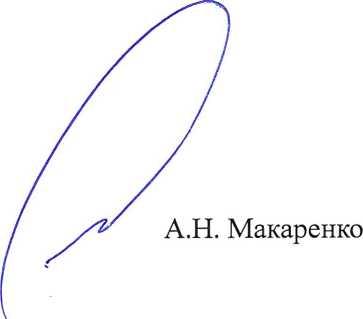 License for educational activities No. 2135
issued by the Federal Service for Supervision in the Sphere of Education and Science
on May 13, 2016, valid indefinitelyState Accreditation Certificate No. 3322,
issued by the Federal Service for Supervision in the Sphere of Education and Science
on January 23, 2020, valid until January 23, 2026APPROVEDAcademic Council of TSPU                 (Minutes No. 4 dated 30.10.2023)ADMISSION RULESTO THE FEDERAL STATE BUDGETARY
EDUCATIONAL INSTITUTION OF HIGHER EDUCATION«TOMSK STATE PEDAGOGICAL UNIVERSITY»FOR ENROLLMENT IN EDUCATIONAL PROGRAMS
OF HIGHER EDUCATION - BACHELOR'S DEGREE PROGRAMS,
SPECIALIST PROGRAMS, MASTER'S
FOR 2024-2025 ACADEMIC YEARTomsk-2023These «Admission Rules to the Federal State Budgetary Educational Institution of Higher Education “Tomsk State Pedagogical University” for enrollment in educational programs at the Bachelor's, Specialist, and Master's degree programs for the academic years 2024-2025» (hereinafter referred to as the Admission Rules) are formulated in accordance with the following regulatory documents:Federal Law of the Russian Federation «On Education in the Russian Federation» dated 29.12.2012 No. 273-FZ;«Procedure for admission to study under educational programs of higher education - Bachelor's degree programs, Specialist programs, Master's degree programs» (hereinafter — the admission procedure), approved by the order of the Ministry of Education and Science of Russia from 21.08.2020 № 1076 (registered by the Ministry of Justice of Russia on 14.09.2020, Reg. № 59805);«List of entrance tests for admission to training in educational programs of higher education - Bachelor's degree programs and Specialist programs», approved by Order of the Ministry of Education and Science of Russia from 06.08.2021, № 722 (registered by the Ministry of Justice of Russia 02.11.2021, Reg. № 65680);Order of the Ministry of Education and Science dated 12.09.2013 № 1061 «On approval of the lists of specialties and areas of training of higher education» (registered by the Ministry of Justice of Russia 14.10.2013, Reg. № 30163);Order of the Ministry of Education and Science dated 19.09.2013 № 1076 «On approval of the list of additional entrance tests of creative and (or) professional orientation for admission to study under Bachelor's and Specialist programs» (registered by the Ministry of Justice of Russia on 02.10.2013, Reg. № 30083);The Charter of the Federal State Budgetary Educational Institution of Higher Education «Tomsk State Pedagogical University»;Other normative documents regulating admission to higher education institutions of the Russian Federation.I. General provisions1. These Admission Rules for educational programs at the Bachelor's, Specialist, and Master's degree levels (hereinafter referred to as the Admission Rules) govern the admission process for citizens of the Russian Federation, foreign citizens, and stateless persons (hereinafter referred to as applicants) to study under Bachelor's, Specialist, and Master's degree programs at the federal university of the Russian Federation.2. TSPU announces admissions to Bachelor's, Specialist, and Master's degree programs (hereinafter referred to as admissions, educational programs) based on the availability of a license to conduct educational activities in the respective areas and educational programs, unless otherwise stipulated by federal laws.3. TSPU announces admission to Bachelor's degree programs, Specialist degree programs, Master's degree programs for the academic year 2024-2025 according to Appendices No. 1-5.4. Individuals who have education of the appropriate level, confirmed by a certificate, are allowed to master educational programs:when enrolling in Bachelor's and Specialist programs - a document on secondary general education, or a document on secondary vocational education and qualification; or a document on higher education and qualification;when enrolling in Master's degree programs - a document of higher education and qualification.Education of the appropriate level shall be confirmed by the following document (hereinafter -the document of a standard form):a document on education or on education and qualifications of the sample established by the federal executive body that performs the functions of elaborating state policy and normative-legal regulation in the sphere of general education, or by the federal executive body that performs the functions of elaborating state policy and normative-legal regulation in the sphere of higher education, or by the federal executive body that performs the functions of elaborating state policy and normative-legal regulation in the sphere of higher education, or by the federal executive body that performs the functions of elaborating state policy and normative-legal regulation in the sphere of higher education.a document specified in the regulation must be of the state standard and pertain to the level of education achieved before January 1, 2014. This includes documents verifying completion of initial vocational education, which confirms attainment of secondary (complete) general education. Additionally, documents attesting to initial vocational education acquired on the basis of secondary (complete) general education are considered equivalent to documents certifying secondary vocational education and qualifications;a document on education and qualifications must adhere to the established sample by the federal state budgetary educational institutions such as «Moscow State University named after M.V. Lomonosov» or «St. Petersburg State University». Alternatively, it can be a document with the education and qualifications sample set by the decision of the collegial governing body of the educational organization, specifically the document of education and qualifications sample. This applies if the individual has successfully completed the state final certificationa document on education or education and qualifications issued by a private organization carrying out educational activities on the territory of the Skolkovo Innovation Center, or provided for by the following documents part 3 of Article 21 Federal Law dated July 29, 2017. N 216-FZ «On innovative scientific and technological centers and on amendments to certain legislative acts of the Russian Federation» by organizations carrying out educational activities on the territory of the innovative scientific and technological center ;document (documents) of a foreign state on education or education and qualifications, if the education indicated therein is recognized in the Russian Federation on the basis of the level of relevant education (hereinafter referred to as a foreign state document on education).5. Admission for the first year of enrollment.6. Admission to training is conducted on a competitive basis.6.1 Admission to study under Bachelor's degree programs and Specialist programs is carried out:1) within the framework of the admission quotas for the admission of citizens for training at the expense of budgetary allocations of the federal budget (hereinafter referred to as the admission quotas, budgetary allocations, respectively):a) for places within the admission quota for target training (hereinafter - target quota);b) for places within the quota of admission to study under Bachelor's degree programs, Specialist programs at the expense of budget allocations of individuals who have a special right to admission within the quota (hereinafter referred to as special quota), which is established by TSPU in the amount of not less than 10% of the volume of admission quotas for each specialty or field of study;c) for places within a separate quota for admission to Bachelor's degree programs, Specialist programs at the expense of budget allocations (hereinafter referred to as the separate quota), which is established by TSPU in the amount of not less than 10% of the volume of admission quotas for direction of training,d) for places within the admission quotas minus places within the target quota, special quota and separate quota (hereinafter, respectively - main places within the admission quotas, places within the quotas);2) for places for training under agreements on education, concluded at the time of admission to training at the expense of individuals and/or legal entities (hereinafter referred to as agreements on paid educational services).6.2 Admission to training on Bachelor's degree programs and Specialist programs is carried out: 1) for the places specified in subparagraphs «a», «b» and «d» of subparagraph 1 and subparagraph 2 of paragraph 6.1. Admission Rules:according to the results of the Unified State Examination (hereinafter - USE), which are recognized as the results of entrance tests, and (or) according to the results of entrance tests conducted by TSPU independently in cases established by the Admission Procedure;without entrance tests in accordance with Part 4 and (or) 12 of Article 71 of Federal Law No. 273-FZ;2) for the places specified in subparagraph «c» of subparagraph 1 of paragraph 6.1. Admission Rules:based on the results of entrance tests conducted by TSPU independently, and (or) based on the results of the USE; without conducting entrance tests in accordance with part 5.2 of Article 71 of Federal Law No. 273-FZ (except for additional entrance tests of creative and (or) professional orientation).6.3 Admission to Master's degree programs is based on the results of entrance tests, which are determined by TSPU independently.6.4. TSPU establishes the priority of entrance tests for ranking the lists of applicants (hereinafter - priority of entrance tests) according to Appendices No. 1, 3, 4.For each admission test, the following should be set:the maximum number of points;the minimum number of points confirming successful completion of the entrance test (hereinafter - the minimum number of points).7. TSPU holds a competition for admission under the following admission conditions (hereinafter - admission conditions):1) for TSPU as a whole;2) separately for full-time, part-time, and correspondence forms of education;3) separately, in accordance with the profile of educational programs:a) competition within a specialty or training direction (hereinafter - single-profile competition) in accordance with the paragraph 8 of the Admission Rules;b) competition in a given profile or in several areas of training within an enlarged group of specialties or areas of training (hereinafter, respectively, a multidisciplinary competition; specialties or areas of training included in the competition; an enlarged group) in accordance with paragraph 9 of the Admission Rules;4) separate:a) Within the admission quotas;b) under agreements on the provision of paid educational services;5) within the framework of admission quotas separately:a) For places within the target quota;b) for seats within a special quota;c) for places within a separate quota;d) for the main places within the admission quotas.7.1 For each set of admission conditions specified in paragraph 7 of the Admission Rules, TSPU holds a separate competition.7.2 If the number of available places within the set quotas is insufficient to fulfill the required allocations completely, TSPU independently allocates quotas, including one or more combined quotas, which may belong to two or three different quotas (hereinafter referred to as combined quotas). The allocation of a combined quota (or quotas) occurs when all spots within the admission quotas are utilized as spots within the quotas. A separate competition is held for the places within the combined quota, open to individuals who are simultaneously eligible for admission to programs within each individual quota to which the places within the combined quota belong.If after the allocation of quotas, the number of basic places within the admission quotas equals zero, enrollment for these places shall be carried out in the case of unfilled places within the quotas.8. Single-profile competition is specified in subparagraph «a» of subparagraph 3, paragraph 7 The admission procedure is conducted in the following ways:1) according to the specialty or direction of training as a whole;2) according to one or several educational programs within the specialty or direction of training (hereinafter - single-profile educational programs).9. The multidisciplinary competition specified in subparagraph «b» subparagraph 3, paragraph 7, Admission Rules, is held if the admission quotas are set for the enlargement group, as well as if the admission quotas for the relevant specialties or areas of training are not set.The multi-disciplinary competition is conducted in the following ways:1) by specialty or by several areas of training within the enlarged group;2) in several single-profile educational programs in a specialty or in different areas of training within the enlarged group;3) by the educational program (programs) formed by specialty or areas of training within the enlarged group.TSPU may hold a unified competition for the educational programs specified in subparagraphs 2 and 3 of this paragraph.When conducting a multi-disciplinary competition for Bachelor's degree programs and Specialist programs, TSPU establishes:a special quota - not less than 10% of the total volume of admission quotas for the specialty or training areas included in the competition;a separate quota - not less than 10% of the total volume of admission quotas for the specialty or training areas included in the competition.10. TSPU may use different ways of conducting single-subject and (or) multi-subject competition under different admission conditions.11. For all competitions falling under the same admission condition specified in subparagraph 3 of paragraph 7 Admission Rules, the same list of admission tests, the minimum number of points, the maximum number of points, special rights are established, as provided by parts 4 and 12 of article 71 Federal Law N 273-FZ , as well as special advantages, except for the case specified in the second paragraph of this paragraph.TSPU or its founder may establish a different minimum number of points for various admission requirements specified in subparagraphs 1 and (or) 4 of paragraph 7 of the Admission Rules.12. TSPU independently establishes admission deadlines, except for the following deadlines, which are established by TSPU in accordance with this paragraph:1) During admission to Bachelor's degree programs and Specialist programs within the framework of admission quotas for all forms of education:Acceptance of applications for admission and the documents attached to the application (hereinafter - document submission) begins no later than June 20th;The deadline for submitting applications for admission with the completion of additional entrance examinations is not earlier than July 7th and not later than July 20th;The deadline for submitting applications for admission with the completion of additional entrance examinations is not earlier than July 7th and not later than July 20th;the deadline for completing the acceptance of documents from applicants for training with the completion of other entrance tests conducted independently by TSPU is not earlier than July 10th and not later than July 20th;The deadline for accepting documents from applicants without passing entrance tests conducted by TSPU independently, including from applicants without entrance tests in accordance with Part 4 and (or) 12 of Article 71 of Federal Law No. 273-FZ or without conducting entrance tests in accordance with Part 5.2 of Article 71 of Federal Law No. 273-FZ (if additional creative and (or) professional entrance tests are not conducted) (hereinafter referred to as the document acceptance completion date) - not earlier than July 20 and no later than July 25;the deadline for completion of entrance tests conducted by TSPU independently - July 25;terms of publication of competitive lists and enrollment in accordance with paragraph 84, Admission Rules;2)  The deadline for completing the acceptance of documents from applicants for training under Bachelor's degree programs and Specialist programs under contracts for paid educational services for all forms of education is no later than August 20th;3) The deadline for completing the acceptance of documents from applicants for training in Master's degree programs within the framework of admission quotas on a full-time basis is not earlier than July 20th.13. TSPU establishes the actual admission deadlines within the framework of paragraph 12 of the Admission Rules.1) Bachelor's degree programs and Specialist programs on a full-time basis:deadlines for submitting documents from applicants:for persons entering based on the results of entrance tests conducted by TSPU independently, from June 20 to July 13, 2024;for individuals entering without passing entrance tests conducted by TSPU independently (entering only based on the results of the Unified State Examination), including those entering without entrance tests, from June 20 to July 25, 2024.The last terms of submission of original documents of the established sample for persons entering within the admission quotas are regulated by paragraph 84 of the Admission Rules.the final deadline for submission of originals (copies) of the document of the established sample for persons applying for places at the expense of individuals and (or) legal parties- August 20, 2024.the deadline for completion of entrance tests conducted by TSPU independently - July 25, 2024.2) Bachelor's degree programs on a part-time basis within the admission quotas:deadlines for submitting documents from applicants for training:for persons entering based on the results of entrance tests conducted by TSPU independently, from June 20 to July 13, 2024;for persons entering without passing entrance tests conducted by TSPU independently (applying only based on the results of the Unified State Examination), including those entering without entrance tests, from June 20 to July 25, 2024. 3) Bachelor's degree programs on a part-time basis for places at the expense of individuals and (or) legal entities:deadline for submission of documents from applicants for training from June 20 to August 15, 2024, the last date for submission of originals (copies) of documents of the established sample for persons applying for places at the expense of individuals and (or) legal parties - August 29, 2024.4) Bachelor's degree programs on a part-time basis within the admission quotas:deadlines for submitting documents from applicants:for persons requiring additional creative and (or) professional entrance tests, the tests are conducted from June 20 to July 13, 2024;for persons entering based on the results of entrance tests conducted by TSPU independently, from June 20 to July 13, 2024;for persons entering without passing entrance tests conducted by TSPU independently (entering only based on the results of the Unified State Examination), including those entering without entrance tests, from June 20 to July 25, 2024.The last terms of submission of original documents of the established sample for persons entering within the admission quotas, are regulated by paragraph 84 of the Admission Rules.the deadline for completion of entrance tests conducted by TSPU independently - July 25, 2024.5) Bachelor's degree programs within part-time education for places at the expense of individuals and (or) legal parties:deadline for submission of documents from applicants for training from June 20 to August 15, 2024, the last date for submission of originals (copies) of documents of the established sample for persons entering for places at the expense of individuals and (or) legal parties - August 29, 2024.6) On full-time Master's degree programs:deadlines for submitting documents from applicants for training from June 20 to August 5, 2024.the last date for submission of original documents of the established sample for persons entering within the admission quotas of admission - August 13, 2024.the last date for submission of original (copies) documents of the established sample for persons applying for places at the expense of individuals and (or) legal parties- August 30, 2024.7) On Master's degree programs on a part-time basis:the terms for application submission for persons entering within the admission quotas of admission from June 20 to August 5, 2024, the last date for submission of original documents of the established sample for persons entering within the admission quotas of admission - August 13, 2024.the terms for submission of documents from applicants for training from June 20 to August 15, 2024, the last opportunity for submission of originals (copies) of documents of the established sample and applications for consent to enrollment for persons applying for places at the expense of individuals and (or) legal parties - August 30, 2024.14. TSPU may conduct additional admissions for unfilled places. Additional admission to study under Bachelor's degree programs and Specialist degree programs within the admission quotas is completed no later than August 29, 2024. Additional admission to Bachelor's degree programs and Specialist degree programs under agreements on paid educational services, to Master's degree programs is held within the terms established by TSPU according to Appendix No. 6.II. The list and forms of entrance tests for Bachelor's degree programs and Specialist programs15. When establishing the list of entrance tests for individuals applying for study on the basis of secondary general education, TSPU:1) establishes entrance tests on general education subjects for which the USE is conducted (hereinafter, respectively, general education entrance tests, subjects), in accordance with the order of the Ministry of Science and Higher Education of the Russian Federation dated August 6, 2021 N 722 «On Approval of the list of entrance tests for admission to higher education programs - Bachelor's degree programs and Specialist programs» (hereinafter - the list of tests established by the Ministry of Science and Higher Education of the Russian Federation):one entrance test in accordance with section 1 of the list of tests established by the Ministry of Education and Science of Russia;one entrance test in one subject, in accordance with column 1 of section 2 the list of tests established by the Ministry of Education and Science of the Russian Federation;one or two entrance tests in accordance with column 2 of section 2 the list of tests established by the Ministry of Education and Science of the Russian Federation.For each entrance test conducted in accordance with column 2 of section 2 of the list of tests established by the Ministry of Education and Science of Russia, TSPU establishes one or more subjects (hereinafter referred to as «elective subjects»). In cases where the entrance test has elective subjects, applicants choose one or more subjects.Within one competition, one subject may correspond to only one general education entrance test.The results of the Unified State Exam, evaluated on a 100-point scale, are used as the results of general education entrance tests.When establishing an entrance test in a foreign language, TSPU establishes one or more foreign languages for which applicants may use the results of the USE;at admission within the admission quotas TSPU may establish 1 - 3 additional creative and (or) professional entrance tests according to the list of creative and (or) professional additional admission tests for admission to undergraduate and Specialist programs, approved by the order of the Ministry of Education and Science of the Russian Federation, dated September 19, 2013 N 1076 , for specialties and areas of training included in the list of specialties and (or) areas of training, for which additional creative and (or) professional entrance tests may be conducted during admission to Bachelor's and Specialist's degree programs funded by the federal budget, are determined by the order of the Ministry of Education and Science of the Russian Federation dated January 17, 2014, N. 21 taking into account the amendments by orders of the Ministry of Education and Science of the Russian Federation dated July 30, 2014 N 862, dated October 13, 2015 N 1142, as well as by order N. 644 of the Ministry of Science and Higher Education of the Russian Federation dated August 21, 2019.3) at admission to training under agreements on the provision of paid educational services TSPU may establish additional creative and (or) professional admission tests in accordance with the following list of additional creative and (or) professional admission tests to undergraduate and Specialist programs, approved by the order of the Ministry of Education and Science of the Russian Federation dated September 19, 2013 N 1076 ;When conducting one or more additional entrance tests of creative and (or) professional orientation, TSPU may establish two general education entrance tests, one of which is established in accordance with section 1 of the list of tests established by the Ministry of Education and Science of Russia.16. TSPU independently determines the form and list of entrance tests for applicants on the basis of secondary vocational or higher education (hereinafter - application on the basis of professional education), while:for each general education entrance test established in accordance with subparagraph 1 of paragraph 15 Admission Rules, TSPU establishes a corresponding entrance test for applicants based on professional education (hereinafter - entrance test on the basis of professional education) and conducts entrance tests on the basis of professional education, except for the case specified in paragraph seven of this paragraph;conducts additional entrance tests for applicants based on vocational education, which are established in accordance with paragraph 15 of the Admission Rules.For individuals applying on the basis of secondary vocational education, TSPU:conducts a general education entrance test in Russian as an entrance test on the basis of professional education in Russian;TSPU determines additional admission tests based on vocational education in alignment with the content of educational programs of secondary professional education. These programs are associated with Bachelor's degree programs and specialized programs for which admission is conducted. TSPU determines the relevance of these educational programs;TSPU has the authority to decide whether the Unified State Exam (USE) will serve as the form of entrance test for professional education or if such entrance tests will not be conducted.For individuals applying on the basis of higher education, TSPU determines entrance tests based on professional education in the same subjects as those for general education entrance tests, and/or entrance tests with different content.TSPU may conduct several different variants of the entrance test on the basis of professional education. The applicant passes each entrance test on the basis of professional education once.Applicants on the basis of professional education take entrance tests on the basis of professional education conducted by TSPU independently (regardless of whether they participated in the USE), and (or) use the results of the USE for the corresponding general education entrance tests.17. Entrants specified in this paragraph may take general education entrance tests conducted by TSPU independently (including those entering on the basis of professional education):1) regardless of whether the entrant participating in the USE:a) Persons with disabilities (including children with disabilities);b) foreign residents ;2) on those subjects in which the entrant did not pass the USE in the current calendar year if the entrant received a document on secondary general education in a foreign organization.Entrants specified in this paragraph may use the results of the USE (if any) along with passing general education entrance tests conducted by TSPU independently.Entrants on the basis of secondary vocational education, who have the right to take the entrance test in Russian language in accordance with this paragraph and paragraph 16 of the Admission Rules, take this entrance test once.17.1. Citizens of the Republic of Belarus have the right to use the results of centralized testing and/or centralized examination conducted in the Republic of Belarus and passed by applicants in the current or preceding calendar year (hereinafter - centralized testing (examination)). (Article 18 The Treaty between the Russian Federation and the Republic of Belarus of December 8, 1999 «On the Creation of the Union State» (Collection of Legislation of the Russian Federation, 2000, N 7, Art. 786), ratified by the Federal Law of January 2, 2000, No. 25-FZ «On Ratification of the Treaty on the Creation of the Union State» (Collection of Legislation of the Russian Federation, 2000, No. 2, Art. 146). The Treaty entered into force for the Russian Federation on January 26, 2000), Article 4 Treaty between the Russian Federation and the Republic of Belarus of December 25, 1998 «On Equal Rights of Citizens» (Collected Legislation of the Russian Federation, 1999, N 47, Art. 5625), ratified by Federal Law No. 89-FZ of May 1, 1999 «On Ratification of the Treaty between the Russian Federation and the Republic of Belarus on Equal Rights of Citizens» (Collected Legislation of the Russian Federation, 1999, No. 18, Art. 2215). The Treaty entered into force for the Russian Federation on July 22, 1999) The results of centralized testing (exam) are recognized by TSPU as the results of general education entrance tests conducted by TSPU, if the applicant did not pass the USE in the corresponding general education subject in the year in which the centralized testing (exam) was taken. The procedure for recognizing the results of centralized testing (exam) as the results of general education entrance tests is established by TSPU.18. The highest result among the entrance tests available to the entrant and not lower than the minimum number of points is considered as the result of the entrance test in accordance with what is established on the basis of paragraphs 15 - 17.1 Admission Rules and lists and forms of entrance tests.19. When conducting the multidisciplinary competition TSPU:establishes general educational entrance tests in subjects corresponding to the specialty or areas of training included in the competition;may establish additional entrance tests if there is a right to conduct them in the specialty or areas of training included in the competition.20. The maximum number of points for each entrance test for Bachelor's degree programs and Specialist programs is 100.The minimum number of points for the general education entrance test conducted independently by TSPU corresponds to the minimum number of points for the USE established by the founder of TSPU in accordance with part 3 of Article 70 Federal Law N 273-FZ. The minimum number of points for an additional entrance test on the basis of professional education is established by TSPU independently, according to Appendices No. 1, 3 and 4.III. Number of higher education organizations, specialties, and (or) areas of training for simultaneous enrollment in Bachelor's and Specialist programs21. The maximum number of organizations of higher education, in which the entrant has the right to simultaneously enroll for training in Bachelor's degree programs and Specialist programs, is 5.22. The maximum number of specialties and (or) areas of training for which the entrant is entitled to simultaneously participate in the competition for Bachelor's degree programs and Specialist programs at TSPU is 5.The entrant may simultaneously participate in the competition for Bachelor's degree programs and Specialist programs at TSPU in one or more specialties and (or) areas of training, the number of which does not exceed the maximum number of specialties and (or) areas of training established by TSPU for simultaneous participation in the competition. The specified maximum number cannot exceed the maximum limit established by the first subparagraph of this paragraph.Participation of the entrant in the multidisciplinary competition for all the admission conditions specified in subparagraphs 1, 2, 4 and 5 of paragraph 7 of the Admission Rules, is counted as participation in the competition for one specialty or direction of training.23. The applicant may simultaneously apply for training under different admission conditions for each of the specialties and/or fields of study specified in paragraph 21 of the Admission Rules within the number of specialties and/or fields of study specified in paragraph 22 of the Admission Rules.IV. Special Rights at Admission to Bachelor's degree and Specialist Programs24. Winners and prize-winners of the final stage of the All-Russian Olympiad of schoolchildren (hereinafter referred to as the All-Russian Olympiad), members of Russian national teams taking part in international competitions in educational subjects (hereinafter - members of the national teams that participated in the international Competitions), champions and prize-winners of the Olympic Games, Paralympic Games and Deaflympics, world champions, European champions, persons who took first place at the world championship, European championship in sports included in the programs of the Olympic Games, Paralympic Games and Deaflympics (hereinafter - individuals with sports achievements) are granted the right to admission without entrance exams in accordance with Part 4 of Article 71 of Federal Law No. 273-FZ. Persons with sporting achievements shall be granted a special right in the areas of training in the field of physical culture and sport.25. Winners and prize-winners of schoolchildren's Olympiads held in the order of in accordance with the procedure established by the federal executive authority responsible for the development of state policy and normative-legal regulation in the field of higher education, in coordination with the federal executive authority responsible for the development and implementation of state policy and normative-legal regulation in the field of general education (hereinafter - schoolchildren Olympiads), shall be granted special rights in accordance with part 12 of article 71 Federal Law N 273-FZ :1) the right to admission without entrance examinations;2) individuals may be granted the same status as those who have scored the maximum number of points in the USE in the general education subject corresponding to the profile of the school Olympiad or as those who have successfully passed profile, creative, and/or professional orientation additional entrance tests provided for by Parts 7 and 8 of Article 70 of Federal Law No. 273-FZ (hereinafter - the right to 100 points). When granted the same rights as individuals who have successfully passed additional entrance tests, the entrant is assigned the highest result of the entrance tests (100 points).The special rights referred to in subparagraphs 1 and 2 may be granted to the same applicant.26. At admission to training in the framework of the admission quotas entrants who have the right to admission without entrance tests, provided in accordance with Part 4 and (or) 12 of Article 71 of the Federal Law № 273-FZ, use this right as a single right to admission without entrance tests (hereinafter - admission without entrance tests in accordance with Part 4 and (or) 12 of Article 71 of the Federal Law № 273-FZ). Entrants exercise this right to apply for admission to study in only one higher education institution and for only one educational program of their choice (regardless of the number of grounds for this right). The specified right can be used by entrants when applying for admission to training under different conditions of admission within one organization of higher education and one educational program.27. Persons entitled to admission without entrance examinations in accordance with Part 4 and (or) 12 of the Article 71 Federal Law N 273-FZ, within the time limits for granting these rights, established by the parts 4 and 12 of the article 71 Federal Law N 273-FZ , are granted a preference by being equated to individuals who have scored 100 points in the general education entrance test  (100 points of the USE or 100 points for passing an entrance test conducted independently by TSPU) or 100 points on an additional entrance test(s), if the general education entrance test or additional entrance test corresponds to the profile of the general education subject Olympiad or the field of physical education and sports (hereinafter - special advantage).28. For the admission of individuals entitled to admission without entrance examinations in accordance with Part 4 of Article 71 of Federal Law No. 273-FZ, TSPU:TSPU establishes correspondence between educational programs (specializations, study areas, larger groups) and the profiles of the All-Russian school Olympiads, international Olympiads in general education subjects (hereinafter referred to as international Olympiads) (in one or several profiles), the field of physical culture and sports to grant the right to admission without entrance examinations or decides on the absence of educational programs (specializations, study areas, larger groups) corresponding to the profiles of the All-Russian school Olympiads, international Olympiads, the field of physical culture and sports.establishes one or more general education entrance tests and (or) additional entrance tests corresponding to the profiles of the All-Russian Olympiad, International Olympiads (for one or more profiles), the field of physical education and sports, to provide a special advantage or decides on the absence of entrance tests corresponding to the profiles of the All-Russian Olympiad, International Olympiads, the field of physical education and sports.For admission of individuals entitled to special rights based on the results of Olympiads, TSPU compiles a list of such Olympiads granting special rights. This list is selected from among the Olympiads included in the lists approved by the federal executive authority responsible for the development of state policy and normative-legal regulation in the field of higher education, in coordination with the federal executive authority responsible for the development and implementation of the state program of higher education.30. For each schoolchildren Olympiad included in the list established by TSPU, the university:1) determines the compliance of educational programs (specialties, areas of training, enlarged groups) with the Olympiad profiles (one or more profiles) for granting the right to admission without entrance tests or decides not to grant the right to admission without entrance tests based on the results of the Olympiad;2) establishes one or more general education entrance tests and (or) additional entrance tests corresponding to the Olympiad profiles (for one or more profiles) to provide the right to 100 points and (or) special advantage, or makes a decision on the absence of entrance tests corresponding to the Olympiad profiles;3) To grant each special right, TSPU establishes:a) whether a special right is granted to winners or prize-winners of the Olympiad;b) in which grades the results of the winner (prize-winner) of the schoolchildren Olympiad shall be obtained;c) one or more subjects for which applicants need the results of the USE or general education entrance tests conducted independently by TSPU to confirm the special right (except for creative Olympiads, Olympiads in the field of physical education and sports);d) the number of points of the USE or general education entrance test, conducted by TSPU independently, which confirms the special right. The specified number of points is established for the subjects determined by TSPU in accordance with subparagraph «c» of subparagraph 3 of this paragraph and is not less than 75 points. The applicant must have the specified number of points in the USE or in the general education entrance test conducted by TSPU independently in one subject (chosen by the applicant) from the subjects established by TSPU in accordance with subparagraph «c» of subparagraph 3 of this section to be granted the corresponding special right.31. Within one competition based on one criterion entitling the applicant to 100 points (special advantage), the applicant receives 100 points:in accordance with one general education entrance examination (at the applicant's choice in case TSPU establishes multiple entrance examinations corresponding to this Olympiad (specific Olympiad profile);in accordance with one or more additional entrance examinations as established by TSPU.An applicant may simultaneously use multiple criteria to qualify for 100 points (special advantage), including within the same competition.When competing in multiple competitions, an entrant may use the same basis to claim 100 points (special advantages) for the same or different competitions.32. Entrants shall be granted special rights in accordance with Parts 5, 9, and 10 of the Article 71 Federal Law N 273-FZ .V. Accounting of individual achievements of applicants for Bachelor's degree programs and Specialist programs33. The entrant is awarded points for the following individual achievements by the decision of TSPU:1) the status of a champion, medallist of the Olympic Games, Paralympic Games, Deaflympics, world champion, European champion, a person who took first place at the world championship, European championship in sports included in the programs of the Olympic Games, Paralympic Games, Deaflympics - 10 points;2) the status of a world champion, European champion, winner of the world championship, European championship in sports not included in the programs of the Olympic Games, Paralympic Games, Deaflympics - 10 points;3) gold, silver or bronze badge of the All-Russian physical culture and sports complex «Ready for Labor and Defense» (GTO) (hereinafter referred to as GTO badge, GTO complex), which the entrant has been awarded in accordance with the following Procedure awarding persons who have fulfilled the norms of tests (tests) of the All-Russian physical culture and sports complex «Ready for Labor and Defense» (GTO) with the corresponding badge of the All-Russian physical culture and sports complex «Ready for Labor and Defense» (GTO), approved by the Order of the Ministry of Sports of the Russian Federation dated January 14, 2016. N 16 , for fulfillment of the standards of the GTO complex for the age group of the population of the Russian Federation (level) established by the Ministry of Sport of the Russian Federation on January 14, 2016. Regulations on the All-Russian physical culture and sports complex «Ready for Labor and Defense» (GTO), approved by the Government of the Russian Federation on June 11, 2014 N 540 (Collected Legislation of the Russian Federation, 2014, N 25, Art. 3309; 2018, N 50, Art. 7755), if the entrant in the current year and (or) in the previous year belongs (belonged) to this age group. The GTO badge is confirmed by the certificate, or by information posted on the official website of the Ministry of Sport of the Russian Federation or by the official website of the All-Russian physical culture and sports complex «Ready for Labor and Defense» (GTO) or by a copy of the order (extract from the order) of the Ministry of Sport of the Russian Federation on awarding the golden GTO badge, a copy of the order (extract from the order) of the executive authority of the constituent entity of the Russian Federation on the awarding of the golden GTO badge, or a copy of the order (extract from the order) of the executive authority of the constituent entity of the Russian Federation on the awarding of the golden GTO badge. Points for the GTO badge are awarded only once.4) other sports achievements, the list of which is determined by TSPU:having a sports title or sports category:Honored Master of Sports of Russia - 10 points;Master of Sports of International class of Russia - 9 points;Master of Sports of Russia - 7 points;Candidate for Master of Sports of Russia - 5 points;1 sport category - 3 points;2 sport category - 2 points;3 sport category - 1 point;Points for having a sports rank or sports category are awarded only once.Earning a degree or qualification with honors (certificate of secondary education with honors, certificate of complete secondary education with honors, certificate of complete secondary education with honors for those awarded a golden (silver) medal, diploma of secondary vocational education with honors, diploma of primary vocational education with honors, diploma of primary vocational education for those awarded a golden (silver) medal) from educational institutions in the Russian Federation is worth 10 points.6) volunteer (volunteer) activities that meet the criteria established by TSPU:volunteer (volunteer) activity, which was carried out by the applicant within 3 years before enrollment in the amount of 30 - 99 hours - 1 point;volunteer (volunteer) activity, which was carried out by the applicant during 3 years before admission in the amount of 100 - 199 hours - 2 points;volunteer (volunteer) activity, which was carried out by the applicant within 3 years before admission in the amount of 200 or more hours - 3 points;7) participation and (or) results of participation in schoolchildren's Olympiads (not used for obtaining special rights and (or) special advantage in admission to training under specific conditions of admission) and other intellectual and (or) creative competitions, physical culture events and sports events held in accordance with the part 2 of article 77 Federal Law No. 273-FZ for the purpose of identifying and supporting persons who have demonstrated outstanding abilities:winner - 10 points;prize-winner - 5 points;participant - 1 point;8) the status of a winner (prize-winner) of the national and (or) international championship on professional skills among individuals with disabilities «Abilimpics» - 10 points.34. The applicant submits documents confirming the results of individual achievements.The procedure for recording individual achievements is established by TSPU independently.35. TSPU may give additional points to an applicant:not less than 2 points for an individual achievement specified in subparagraph 3 of paragraph 33 of the Admission Rules;points for other individual achievements specified in paragraph 33 of the Admission Rules.The sum of points awarded to the entrant for individual achievements cannot be more than 10 points.Points awarded for individual achievements are included in the sum of competition points.The list of individual achievements considered in case of equality among applicants based on the criteria specified in subparagraphs 1-4 of paragraph 76, subparagraphs 1-4 of paragraph 77, and subparagraphs 1-3 of paragraph 95.9 of the Admission Rules (hereinafter referred to as individual achievements considered in cases of equality based on other ranking criteria) is determined by TSPU independently. Another ranking criterion is the status of a graduate from psychological-pedagogical classes.In the case of equality of entrants on the specified achievements, the list of such achievements may be supplemented during the admission period.36.1 The individual achievements of applicants, which are taken into account by TSPU in the case provided for in Sections XI. and XII.1 of the Admission Rules, include military service under conscription, as well as military service under contract, military service under mobilization in the Armed Forces of the Russian Federation,  volunteer formations under a contract for voluntary assistance in carrying out tasks assigned to the Armed Forces of the Russian Federation during a special military operation in the territories of Ukraine, the Donetsk People's Republic, Lugansk region, and other individual achievements determined by the admission procedure outlined in Part 8 of Article 55 of the Federal Law «On Education in the Russian Federation».36.2. When admitting students to Bachelor's and Specialist programs, in addition to the results of the Unified State Exam and any additional entrance examinations (if applicable), individual achievements of applicants are taken into account. These achievements include serving in the military by conscription, under contract, or during mobilization in the Armed Forces of the Russian Federation, participation in voluntary formations under a contract to assist in tasks assigned to the Armed Forces of the Russian Federation during a special military operation in the territories of Ukraine, the Donetsk People's Republic, the Luhansk People's Republic, the Zaporizhzhia Oblast, and the Kherson Oblast. Additionally, other individual achievements determined by the admission procedure outlined in Part 8 of Article 55 of the Federal Law «On Education in the Russian Federation» are considered.VI. Establishment of entrance tests and accounting of individual achievements of applicants for Master's degree programs37. Admission to Master's degree programs is based on the results of entrance tests, established and conducted by TSPU independently. The list of entrance tests, the maximum number of points, and the minimum number of points for each entrance test for Master's degree programs is established in accordance with Appendix No. 2 and No. 5 of the Admission Rules.The maximum number of points and the minimum number of points for each entrance test for Master's degree programs are established by TSPU independently:the maximum number of points is 100;the minimum number is 40 points.38. The list of individual achievements taken into account for admission to Master's degree programs and the procedure for their consideration is established by TSPU independently.Upon admission to study under Master's degree programs, TSPU takes into account the following:a document on higher education and qualification with honors - 10 points;having the status of a medallist, winner or prize-winner of the All-Russian Student Olympiad «I am a Professional» - 10 points;39. The entrant submits documents confirming the results of individual achievements.Points awarded for individual achievements are included in the sum of competition points.VII. Information about admission40. TSPU is obliged to provide applicants and (or) their parents (legal representatives) with the documents and information specified in part 2 of article 55 Federal Law N 273-FZ .41. To inform about admission, TSPU posts information on its official website (hereinafter - the official website). The following information shall be placed on the official website:1) no later than November 1 of the year preceding the year of admission:a) admission rules approved by TSPU independently, including:maximum number of specialties and (or) areas of training for simultaneous participation in the competition (for Bachelor's and Specialist programs);admission deadlines;information on granting special rights and special advantages (for Bachelor's and Specialist programs);list of individual achievements of applicants taken into account during admission, and the procedure for considering these achievements;information on conducting entrance tests in person and (or) using distance technologies;features of entrance tests for persons with disabilities;the procedure for submitting and reviewing appeals regarding the results of entrance examinations conducted independently by TSPU;b) The number of seats for admission under various admission conditions within the framework of admission quotas (without specifying a special quota, target quota, or separate quota);c) the list of entrance tests with the following information for each entrance test:name of the entrance test;maximum number of points;minimum number of points;priority of the entrance test established in accordance with Appendices No. 1, No. 3 and No. 4;for the entrance test conducted by TSPU independently - the form of the entrance test, languages in which the entrance test is taken, the program of the entrance test;d) information on the necessity (lack of necessity) to undergo compulsory preliminary medical examination (examination);e) information about the places of admission of documents, about postal addresses for sending documents required for admission, about electronic addresses for interaction with applicants;f) information about the possibility of submitting documents required for admission using the «Admission to University Online» service through the federal state information system «Unified Portal of State and Municipal Services (functions)» (hereinafter UPSS);g) sample agreement on provision of paid educational services;h) information on the availability of dormitories;2) no later than June 1:a) the number of places for admission to training under the admission quotas under various admission conditions, indicating a special quota, a target quota and a separate quota;b) information on the number of places in dormitories for non-resident students;c) schedules of entrance tests;3) not later than 5 months before the start of enrollment for places under agreements on paid educational services TSPU should inform applicants about the number of places specified.TSPU ensures that the above information is available to users on the official website from the date of its publication until the completion of the admission process.In addition to the official website, TSPU may make the above information freely available by other means determined by TSPU.42. TSPU shall ensure the functioning of telephone lines and the section of the official website for answering questions related to admission.43. During the whole period of the admission campaign the official website provides and updates daily information on the number of applications received and lists of individuals who have submitted the required documents (hereinafter referred to as applicants) for each competition.VIII. Acceptance of documents44. For admission, applicants are required to submit an application along with the necessary documents (hereafter «admission documents»). TSPU accepts the necessary admission documents from applicants upon submission of a statement consenting to the processing of their personal data. This statement includes authorization for the dissemination (disclosure to an indefinite number of persons) of the applicants’ personal data, as stated by Article 10.1 of the Federal Law dated July 27, 2006, No. 152-FZ «On Personal Data» (Collected Legislation of the Russian Federation, 2006, No. 31, Art. 3451; 2021, No. 1, Art. 58).At admission to study under Bachelor's degree programs and Specialist programs:an applicant willing to apply for places within the admission quotas shall submit to TSPU one application for admission to these places;an applicant willing to apply for places under agreements on the provision of paid educational services, shall submit to TSPU one application for admission to these places.When applying for admission to study under Master's degree programs, the applicant submits one or more applications for admission in accordance with the procedure established by TSPU.In the application for admission, the applicant shall indicate:the conditions of admission specified in subparagraphs 1 - 5 of paragraph 7 Admission Rules, according to which the applicant wants to enter TSPU for the corresponding places;Priorities for admission under the various admission conditions specified in subparagraphs 1 - 3 of paragraph 7 Admission Rules (hereinafter - priorities of admission), separately for admission to training for places within the admission quotas and under agreements on the provision of paid educational services.The applicant, applying for places within the quota, specifies the following admission priorities:for admission to the places within the target quota - priority of admission to the specified places (hereinafter - priority of the target quota);for admission to the main places within the admission quotas, and (or) to the places within a separate quota, and (or) to the places within a special quota - the priority of admission to these places (hereinafter - priority of other places).Admission priorities are indicated in numerical order. The enrollment priority decreases as the indicated numbers increase.45. The application for admission submitted by the applicant must provide the following facts to be certified by the applicant's personal signature:1) informing the applicant about the importance of providing accurate information in the admission application and submitting authentic documents;2) informing the applicant with these Rules of Admission approved by TSPU independently, as well as with documents and information specified in Part 2 of article 55 Federal Law N 273-FZ ;3) when enrolling for training on places within the admission quotas - obtaining the corresponding higher education for the first time (when enrolling for training on Bachelor's degree programs, Specialist programs - the absence of a Bachelor's degree, Specialist diploma, Master's diploma; when enrolling for training on Master's degree programs - the absence of a Specialist diploma, Master's diploma), except for the cases of obtaining higher education at the expense of budgetary allocations established by the legislation of the Russian Federation.4) when enrolling in undergraduate and Specialist programs:confirmation of simultaneous submission of admission applications to no more than 5 higher education organizations, including TSPU, to which this application is submitted;when submitting several applications for admission to TSPU - confirmation of simultaneous submission of admission applications to TSPU for specialties and (or) areas of training, the number of which does not exceed 5;5) at admission to training on Bachelor's degree programs and Specialist programs within the admission quotas on the basis of the right to admission without entrance examinations in accordance with part 4 and (or) 12 of Article 71 Federal Law N 273-FZ:confirmation of admission application on the basis of the relevant special right only to TSPU;when submitting multiple applications for admission to TSPU, confirmation of the application submission based on the respective special right is only valid for the specific educational program to which it applies..45.1 The application for admission shall specify the insurance number of the individual personal account in the individual (personified) accounting system (number of the mandatory pension insurance) (hereinafter - insurance number of the individual personal account) (if available)The admission application should include the insurance number of the individual personal account in the individual (personified) accounting system (hereafter «insurance number of the individual personal account»), if available.45.2 The applicant has the option to modify the admission application, including changing admission priorities, in accordance with the procedure and deadlines set by TSPU. For admission to Bachelor's degree programs and Specialist programs within the admission quotas, changes to the application can be made before the document acceptance deadline specified in the fifth paragraph of subparagraph 1 of paragraph 12 of the Admission Rules, inclusive.45.3 When submitting an admission application electronically through the TSPU electronic information system or via The Unified Portal of Public and Municipal Services (hereinafter - State portal), confirmation of the information outlined in subparagraphs 1 - 5 of paragraph 45 of the Admission Rules is achieved by indicating the relevant details in the admission application.46. When applying for admission, the applicant shall submit:1) documents proving identity and citizenship may include a passport or other relevant identification issued by the applicant's country of citizenship;2) a document of the established sample as outlined in paragraph 4 of the Admission Rules is required (foreign applicants may also provide an educational document issued by their home country along with a certificate of recognition of foreign education unless recognition of foreign education is not required under Russian Federation legislation and/or international treaties).The applicant may submit one or more documents of the established sample. If multiple documents of the established sample are submitted for admission to places within the admission quotas, the applicant should provide an original copy of only one of these documents.3) a document confirming registration in system of individual personalized record-keeping (if available);4) for applicants specified in subparagraph «a» of subparagraph 1, paragraph 17 if they intend to take general education entrance tests conducted by TSPU independently (for Bachelor's and Specialist programs), a document confirming the disability;5) when it is necessary to create special conditions specified in paragraph 66 Admission Rules - a document confirming the disability or limited health capabilities that require special conditions;5.1.) to use the results of centralized testing (examination) - a document confirming the passing of centralized testing (examination);6) to exercise the right to admission without entrance examinations in accordance with part 4 of article 71 Federal Law N 273-FZ, special rights based on the results of school Olympiads, or special privileges (for Bachelor's degree programs and Specialist programs), a document verifying the applicant's eligibility for the respective special right is required;7) to exercise the special rights established by Parts 5, 9 and 10 of Article 71 Federal Law N 273-FZ (for Bachelor's degree programs and Specialist programs), - document(s) verifying the applicant's eligibility for the respective special right is required;8) documents confirming the individual achievements of the applicant, the results of which are taken into account at admission (submitted at the discretion of the applicant);9) other documents (submitted at the discretion of the applicant);10) photograph of the applicant - for persons applying for training based on the results of entrance tests conducted by TSPU independently.47. Document of the established sample is submitted by the applicant when submitting documents required for admission, or at a later date, but no later than the day of completion of admission of documents (for admission to training within the framework of the admission quotas for Bachelor's degree programs and Specialist programs - no later than the day of completion of admission of documents established in accordance with the fifth paragraph of subparagraph 1 of paragraph 12 Admission Rules). The certificate of recognition of foreign education (if required) must be submitted no later than the following conditions are met: the applicant confirms on the Unified Portal of Public and Municipal Services  (hereinafter - State portal) website that they have submitted the original document of the established format to TSPU; acceptance of the original document of the prescribed format; conclusion of the agreement on the provision of paid educational services as specified in paragraph 80 of the Rules of Admission.47.1. The document confirming the completion of centralized testing (examination) is submitted by the applicant under the same conditions as the document of the established sample. 48. Documents specified in subparagraphs 4 and 5 of paragraph 46 of the Admission Rules are accepted by TSPU if they are valid on the day of application for admission; the documents specified in subparagraph 7 of paragraph 46 of the Admission Rules - if they confirm the special right of the applicant as of the day of completion of the documents admission (in case of admission within the framework of the admission quotas for Bachelor's and Specialist programs - as of the day of completion of the admission of documents established in accordance with the fifth paragraph of subparagraph 1 of paragraph 12 of the Admission Rules), except for the case specified in subparagraph two of this paragraph.When submitting documents, the applicant may provide a document specified in subparagraph 7 of paragraph 46 of the Admission Rules. This document may not confirm the applicant's special right on the day of completing the document submission process but may confirm the right at the time of application for admission. In such cases, the special right is granted to the applicant if, no later than the day of completing the document submission process (for admission to training within the admission quotas for Bachelor's degree programs and Specialist programs - not later than the day of completing the document submission process as established in accordance with the fifth item of subparagraph 1 of paragraph 12 of the Admission Rules), the applicant submits a document confirming this right as of the specified day.49. Documents specified in subparagraph 6 of paragraph 46 Admission Rules are accepted by TSPU taking into account the deadlines for granting special rights established by parts 4 and 12 of article 71 Federal Law N 273-FZ .50. When submitting documents required for admission, applicants may submit originals or copies (electronic images) of documents without submitting their originals. Certification of these copies (electronic images) is not required.When submitting an admission application via the State portal, a document of the established sample is considered to be submitted in a copy, if information about it is confirmed in the federal information system «Federal Register of Information about Documents on Education and (or) Qualification, Documents on Training» (hereinafter - FRDO) (part 9 of article 98 Federal Law N 273-FZ (Collected Legislation of the Russian Federation, 2012, N 53, Art. 7598).Other documents are deemed to be submitted in copies if the information contained within them is verified by data available on the State portal or other state information systems.If the information regarding the document of the established format is not confirmed in the Federal Register (FRDO), or if information regarding another document is not confirmed by the data available on the State portal or in other state information systems, the applicant must submit the document in accordance with the provisions of the first paragraph of this section.Entrants may, at their discretion, choose to submit either copies or originals of documents of the established format, provided that the information is confirmed in the Federal Register (FRDO). Similarly, they may submit either copies or originals of other documents, provided that the information is confirmed by data available on the State portal or other state information systems.51. The application for admission shall be submitted in Russian.Documents executed in a foreign language shall be translated into Russian unless otherwise provided for by an international treaty of the Russian Federation.Documents obtained in a foreign country must be legalized unless otherwise specified by an international treaty of the Russian Federation or by Russian Federation legislation. 52. Documents required for admission are submitted (sent) by the applicant to TSPU by one of the following methods:1) in person by the applicant;2) sent to TSPU through public postal service operators;3) sent to TSPU in electronic form via the organization's electronic information system, as well as via the State portal (if used).TSPU provides the possibility of submitting (sending) documents required for admission by all the specified methods (through the State portal - if it is used).TSPU sets up locations for receiving documents submitted in person by applicants and establishes deadlines for accepting documents at these locations.If the documents required for application are submitted to TSPU personally by the applicant, the applicant shall be given a receipt for acceptance of documents.52.1. In case of using the State portal for submitting documents required for admission, TSPU has the right not to accept said documents via the TSPU electronic information system.53. TSPU shall verify the reliability of the information specified in the application for admission and the authenticity of the submitted documents, including by referring to the relevant state information systems, state (municipal) bodies, and organizations.54. At any stage of the enrollment process, the applicant has the right to submit an application for withdrawal of the original document of the established format (undo their confirmation on State portal website indicating that they have submitted the original document of the prescribed format to TSPU) (hereinafter - withdrawal of the original), as well as an application for the withdrawal of submitted documents (hereinafter - withdrawal of documents). The applicant also maintains the right to submit an application to decline enrollment.If the original document is withdrawn, the applicant is not excluded from the list of persons who have submitted documents or from the list of applicants. In case of withdrawal of documents, the applicant is excluded from the list of persons who submitted documents to TSPU, from the list of applicants to TSPU, and is not subject to enrollment at TSPU (excluded from the number of enrolled). In case of refusal of enrollment, the applicant is excluded from enrollment.An applicant enrolled for places within the admission quotas and wishing to withdraw the original document must submit an application for withdrawal of the original with the simultaneous submission of an application for refusal of admission.Before the deadline for admission to places within the admission quotas under specific admission conditions outlined in subparagraphs 1 - 3 of paragraph 7 of the Admission Rules, the submitted documents or the original document of the established format shall be returned to applicants when they personally submit an application for the withdrawal of documents or the withdrawal of the original document accordingly to TSPU:if the application is submitted at least 2 hours before the end of the working day, the documents will be returned within two hours after the submission of the application;If the application is submitted less than 2 hours before the end of the working day, the documents will be returned within the first two hours of the next working day.After the expiration of the period specified in paragraph 55 of the Admission Rules, the submitted documents, including any originals, or the original document of the established format, are returned to the applicant within one working day after TSPU receives the application for the withdrawal of documents or withdrawal of the original. If it is not possible to return the said originals, they will be kept in storage at TSPU.56.1 When applying for admission via the State portal, the applicant's personal file is formed in electronic and (or) paper form on the basis of information and (or) documents received by TSPU from the State portal and (or) submitted by the applicant by other means.IX. Entrance tests conducted by TSPU independently57. TSPU shall independently conduct:additional entrance tests;entrance tests on the basis of vocational education (except for entrance tests for applicants for training on the basis of secondary vocational education, in this case, TSPU uses the results of the Unified State Exam);general education entrance tests for persons specified in cl. paragraph 17 of the Admission Rules;general education entrance tests for admission to places within a separate quota;admission tests for admission to Master's degree programs.The results of entrance tests conducted by TSPU independently are valid for admission for the next academic year.The applicant takes each entrance test specified in this paragraph only once. In cases where multiple subjects are set for the general education entrance test, the applicant may take the entrance test once for each subject.58. Entrance tests are conducted in Russian, and also by decision of TSPU - in a foreign language.When applying for admission to Master's degree programs involving foreign language(s), TSPU establishes that the entrance test(s) shall be conducted in Russian and in the foreign language(s) or only in the foreign language(s).If the entrance examination is conducted in several languages, the applicant chooses one of the languages.59. When independently conducting an entrance test in a foreign language for admission to Bachelor's degree programs and Specialist programs, TSPU administers an entrance test in one or more foreign languages among those for which the Unified State Exam (USE) is conducted. In the case of an entrance test in multiple foreign languages, the applicant selects one of the languages.60. TSPU conducts entrance tests in person and (or) using remote technologies (provided that entrants are identified when taking entrance tests).61. The admission test may be held either simultaneously for all applicants or at different times for different groups of applicants, including the formation of these groups based on individuals who have submitted the required documents.For each group of applicants, one entrance test is scheduled per day. However, upon request, an applicant may be given the opportunity to take more than one entrance test per day.62. Persons who did not pass the entrance test for a valid reason (illness or other circumstances confirmed by documents) are allowed to take the entrance test in another group or on a reserve day.63. If an entrant violates the Rules of Admission approved by TSPU during the entrance test, authorized TSPU officials will prepare a report documenting the violation and the entrant's failure to complete the entrance test without a valid reason. Additionally, if the entrance test is conducted in person, the entrant may be removed from the test venue.64. The results of the admission test are announced on the official website no later than the third working day after the admission test. In addition to the official website, TSPU may announce these results by other means determined by TSPU.After the announcement of the results of the written entrance test, the applicants have the right, on the day of the announcement of the results or during the next working day, to review the results of the verification and evaluation of their work conducted during the entrance test.65. According to the results of the entrance test conducted independently by TSPU, the applicant has the right to appeal to TSPU regarding any perceived violations of the established procedure for conducting the entrance test and/or any disagreement with the assessment of the entrance test results obtained.The rules for filing and reviewing appeals shall be established by TSPU.X.  Specifics of Entrance Tests for Individuals with Disabilities and Special Needs66. When conducting entrance examinations for entrants with disabilities (hereinafter - applicants with disabilities), TSPU ensures the creation of conditions that consider the unique psychophysical development, individual capabilities, and health status of the entrants (referred to hereafter as special conditions or individual characteristics).67. When conducting entrance examinations in person, TSPU provides unimpeded  access for applicants with disabilities to classrooms, restrooms, and other facilities, as well as their accommodation in these areas. This includes providing facilities such as ramps, elevators, handrails, widened doorways, and locating examination rooms on the first floor of buildings in the absence of elevators.68. Full-time entrance examinations for applicants with disabilities are held in a separate auditorium.The number of applicants with disabilities in one classroom shall not exceed:when taking the entrance test in written form - 12 people;when taking the entrance test in oral form - 6 people.The presence of multiple entrants with disabilities in the examination room during the entrance test is allowed. Additionally, entrance tests for applicants with disabilities may be conducted in the same room as other entrants, provided that it does not pose any difficulties for the entrants during the examination.It is allowed to have an assistant from among TSPU employees or involved persons in the auditorium during the entrance examination, providing applicants with disabilities with the necessary technical assistance taking into account their individual characteristics (taking a seat, moving around, reading and completing tasks, and communicating with the examination personnel).69. The duration of the entrance test for applicants with disabilities is increased by the decision of TSPU, but not more than 1.5 hours.70. Applicants with disabilities shall be provided with information on the procedure for conducting entrance examinations in a form accessible to them.71. Applicants with disabilities may use the technical means necessary for them due to their individual characteristics while taking the entrance test.72. When conducting entrance examinations, the following additional requirements are provided, depending on the individual characteristics of entrants with disabilities:1) for the blind:The tasks to be completed at the entrance examination are prepared either in Braille or in the form of an electronic document accessible by a computer equipped with specialized software for the blind. Alternatively, an assistant may read out the tasks to the applicant.Written tasks are completed either on paper in Braille, on a computer with specialized software for the blind, or dictated to an assistant;In the case of face-to-face entrance examinations, applicants are provided with a set of tools and paper for writing in Braille, a computer with specialized software for the blind;2) for the visually impaired:individual uniform illumination (at least 300 lx) shall be provided;If necessary, applicants are provided with a magnifying device to work on the assignment (in the case of in person entrance examinations), such applicants may also use their own magnifying devices;the assignments and the instructions on the admissions test procedure shall be typed in a magnified font;3) for the deaf and hearing-impaired;the availability of sound-amplifying equipment for collective use is provided, if necessary, sound-amplifying equipment for individual use is provided to the entrants (during the entrance examinations in person);sign language interpreter services are available;4) for the deaf-blind, the services of a tactile interpreter shall be provided (in addition to the requirements for the blind and deaf, respectively);5) for persons with severe speech impairments, deaf and partially sighted persons may choose to take all admissions tests in written form;  (additional creative and (or) professional entrance tests for admission to Master's degree programs — by decision of TSPU);6) for persons with musculoskeletal disorders (severe upper limb motor disorders or absence of upper limbs):written assignments are performed on a PC with specialized software or dictated to an assistant;such applicants may choose to take all admissions tests orally (additional creative and (or) professional entrance tests for admission to Master's degree programs - by decision of TSPU);The conditions described in paragraphs 67 - 72 of the Admission Rules are provided to the applicant based on an application for admission. This application should include information about the necessity of creating special conditions for the applicant during entrance examinations due to their disability or special needs, along with a document confirming the disability or special needs that require the creation of these conditions.XI. Formation of Ranked Lists of Applicants and Enrollment74. Based on the accepted document and results of the admission tests (if any), TSPU forms a separate ranked list of applicants for each competition, hereinafter referred to as the competitive list. These competitive lists are published on the official website and on the State portal if it is used. They are updated daily until the issuing of the order(s) on admission to the respective competition, at least 5 times a day between 9 a.m. and 6 p.m. local time (at the discretion of TSPU, updates may continue until later).75. The competitive list (except for the competitive list of applicants for places within a separate quota) includes:competitive list of applicants for training without entrance tests in accordance with Part 4 and (or) 12 of Article 71 of Federal Law No. 273-FZ (for Bachelor's and Specialist programs);competitive list of applicants for training based on the results of the USE and (or) entrance tests conducted by TSPU independently (hereinafter - entrance test results), who scored at least the  minimum required score.In Bachelor's degree programs, programs of specialization enrollment of applicants for training according to the results of entrance tests is carried out on the places left after the enrollment of applicants for training without entrance tests in accordance with Parts 4 and (or) 12 of Article 71 of Federal Law № 273-FZ, within the appropriate competitive list.76. Competitive list of applicants for training without entrance examinations in accordance with Part 4 and (or) 12 of Article 71 of Federal Law № 273-FZ (for Bachelor's degree programs, Specialist programs), specified in the second paragraph of paragraph 75 of the Rules of Admission, is ranked on the following grounds:1) by status of persons entitled to admission without entrance examinations, in the following order:a) members of national teams participating in international Olympiads;b) winners of the final stage of the All-Russian Olympiad;c) prize-winners of the final stage of the All-Russian Olympiad;d) champions and prize-winners of the Olympic Games, Paralympic Games and Deaflympics, world champions, European champions, persons who took first place at the world championship, European championships in sports included in the programs of the Olympic Games, Paralympic Games and Deaflympics;e) winners of schoolchildren's Olympiads;f) prize-winners of schoolchildren's Olympiads;2) For the persons specified in each of subparagraphs «a» - «f» of subparagraph 1 of this paragraph - in descending order based on the number of points earned for individual achievements;3) in case of equality in terms of the criteria specified in subparagraphs 1 and 2 of this paragraph - by the existence of the preferential right specified in part 9 of article 71 of the Federal Law N 273-FZ (a higher place in the competitive list is occupied by applicants who have a preferential right);4) in case of equality in terms of the criteria specified in subparagraphs 1 - 3 of this clause - on the basis of the preferential right specified in part 10 of article 71 of the Federal Law N 273-FZ (a higher place in the competitive list is occupied by applicants who have a preferential right);5) in case of equality in terms of the criteria specified in subparagraphs 1 - 4 The criteria specified in subparagraphs 1 - 4 of this paragraph - by individual achievements, which are taken into account in case of equality of entrants by other ranking criteria.77. The competitive list of entrants for training in Bachelor's degree programs and Specialist programs based on the results of entrance tests, as specified in the third paragraph of paragraph 75 of the Admission Rules, is ranked according to the following criteria::1) in descending order based on the sum of competitive points, calculated as the total of points earned for each entrance test and for individual achievements.;2) in case of equality of the sum of competitive points -  in descending order based on the total points achieved from the results of entrance tests, and/or in descending order based on the number of points awarded from individual entrance tests, according to the priority of entrance tests established by TSPU;3) in case of equality in terms of the criteria specified in subparagraphs 1 and 2 of this paragraph - by the existence of the preferential  right specified in part 9 of article 71 of the Federal Law N 273-FZ (a higher place in the competitive list is occupied by applicants who have a preferential right);4) in case of equality in terms of the criteria specified in subparagraphs 1 - 3 of this clause - on the basis of the preferential right specified in part 10 of article 71 of the Federal Law N 273-FZ (a higher place in the competitive list is occupied by entrants who have a preferential right);5) in case of equality on the criteria specified in subparagraphs 1 - 4 of this paragraph - on individual achievements, which are taken into account in case of equality of entrants on other ranking criteria.78. The competitive list for Master's degree programs shall be ranked on the following grounds:1) in descending order of the sum of competitive points calculated as the sum of points for the entrance test and for individual achievements;2) in case of equality of the sum of competitive points - in descending order of the sum of points awarded based on the results of the entrance test, and (or) in descending order of the number of points awarded based on the results of individual entrance tests, in accordance with the priority of entrance tests established by TSPU;3) in case of equality in terms of the criteria specified in 1 and 2 of this paragraph - by individual achievements, taken into account in the case of equality of entrants by other ranking criteria.79. The competitive list (except for the competitive list of entrants for places within a separate quota) shall contain the following information:1) insurance number of the individual personal account or a unique code assigned to the applicant (if there is no such individual personal account);2) for each applicant applying without entrance tests (for Bachelor's degree programs, specialist programs):the basis for admission without entrance tests;number of points for individual achievements;availability of preferential admission rights;3) for each applicant using the results of entrance tests when applying:the sum of competitive points (for entrance tests and individual achievements);the sum of points for entrance tests;the number of points for each entrance test;number of points for individual achievements;availability of preferential admission rights (for Bachelor's degree programs, Specialist programs);4) in case of admission to training within the framework of the admission quotas - availability of the original document of the established sample submitted to TSPU (applicants’ confirmation on the State portal that they have submitted the original document of the established format to TSPU);5) in case of admission for training under agreements on paid educational services - availability of a signed agreement on paid educational services at TSPU;The surname, first name, patronymic (if any) of the entrants shall not be indicated in the competitive list;6) Enrollment Priority.79.1 The surname, first name, patronymic of the entrants shall not be indicated in the competition list.80. Enrollment is carried out in accordance with the enrollment priorities specified in the application(s) for admission, according to the competitive lists, until the established number of places is filled.Enrollment is carried out in one or more stages by the decision of TSPU (except for the stages specified in paragraph 84 of the Admission Rules). At each stage of enrollment, TSPU establishes the periods during which applicants should confirm on the State portal website that they have submitted the original document of the established format to TSPU, as well as deadlines for conclusion of agreements on the provision of paid educational services (hereinafter - the day of original submission via the State portal and acceptance of the original).The applicant for places within the admission quotas is enrolled according to the highest priority of enrollment, which they pass in the competition for these places. For Bachelor's degree programs and Specialist programs, this is done in accordance with paragraph 84 of the Admission Rules. For Master's degree programs, enrollment follows the rules established by TSPU.The applicant for places within paid educational services is enrolled according to one or more enrollment priorities. Enrollment in places for training under agreements on paid educational services is conducted independently of enrollment in places within the admission quotas.81. The applicant for training within the framework of the admission quotas is subject to enrollment in accordance with paragraph 80 of the Admission Rules if, as of the date of completion of marking of the original and acceptance of the original, the conditions specified in one of the subparagraphs of this paragraph are met:1) information on the document of the established sample is confirmed by information from the FRDO or TSPU, and there is a mark on the State portal about submission of the original document of the established sample to the TSPU (hereinafter - mark about submission of the original via the State portal);2) TSPU has the original document of the established sample submitted by the entrant in case of failure to submit a statement of consent to the processing of his/her personal data.3) for Master's degree programs - TSPU has a document of the established sample submitted by the entrant, or there is a mark made by the entrant in the information system of TSPU about submission of the original document of the established sample to TSPU.82. Applicants for training under agreements on paid educational services are subject to enrollment in accordance with paragraph 80 of the Admission Rules, if as of the date when applicants confirmed on the State portal website that they submitted the original document of the established format to TSPU and acceptance of the original documents by the university, the following conditions specified in one of the subparagraphs of this paragraph are met:1) the information about the document of the established sample is confirmed by information from FRDO or TSPU, and TSPU has concluded agreement on paid educational services provision2) TSPU has a certified copy of the document of the established sample (copy certified by TSPU on the basis of the original presented by the entrant) and the concluded agreement on paid educational services;3) for Master's degree programs - TSPU has concluded agreement on provision of paid educational services.82.1. On deadlines when the original document is allowed to be submitted through the State portal, the applicants may confirm on the State portal website that they submitted the original document of the established format to TSPU, as well as submit the original or a copy of the document of the established format, conclude an agreement on the provision of paid educational services within the time period established by TSPU (except for the time specified in subparagraph 3.1 of paragraph 84 Admission Rules).If the applicants submitted an application for admission via the State portal, they can confirm on the State portal website that they submitted the original document of the established sample, or do it in person or via a public postal operator. If the applicants have submitted an application for admission in person or through a public postal service operator, or through the TSPU electronic information system, they may submit to TSPU the original document of the established sample in person or through a public postal service operator, or via the State portal website (if they have submitted to TSPU the insurance number of the individual personal account and consent to transfer information to the State portal when submitting the application for admission).If the applicant submits the original document of the established sample to any organization, the confirmation on the State portal website is considered invalid.The original document of the established sample submitted by the applicant to TSPU (the confirmation on the State portal website) applies to all admission conditions specified in the application(s) for admission.In the case of admission to places within the admission quotas, enrollment is conducted under the condition that, as of the date of issuance of the enrollment order, the applicant has not withdrawn the original document of the prescribed format submitted to TSPU (or confirmed via the State portal website).83. Enrollment is formalized by the order (orders) of TSPU on enrollment.84. At admission to training within the framework of the admission quotas for Bachelor's degree programs and Specialist programs for all forms of education:1) All competition lists are published on July 27;2) Enrollment shall be conducted in 2 stages:July 28 - 30 the stage of priority enrollment is held, which enrolls persons entering without entrance tests in accordance with Part 4 and (or) 12 of Article 71 of the Federal Law № 273-FZ, entering for places within quotas:From July 28th to July 30th, the stage of priority enrollment is conducted. This stage includes individuals who are admitted without entrance tests in accordance with Part 4 and/or 12 of Article 71 of Federal Law No. 273-FZ, as well as those admitted under quotas.From August 3rd to August 9th, the main stage of enrollment takes place. During this stage, individuals are enrolled based on the results of entrance tests for the main places within the admission quotas. These places remain after enrollment without entrance tests in accordance with Part 4 and/or 12 of Article 71 of Federal Law No. 273-FZ (hereinafter referred to as the main competitive places).At each stage of enrollment, there is a deadline by which applicants must confirm via the State portal that they have submitted the original documents and that the university has accepted originals from those individuals eligible for enrollment at that stage.in the priority enrollment stage — July 28;for the main enrollment stage — August 3;3.1) conformation via the State portal (acceptance of original documents of the established sample) shall be completed at 12:00 Moscow time on the days established by subparagraph 3 of this paragraph;4) issuance of enrollment order(s) shall be carried out:during the priority enrollment stage - July 29 or July 30;at the main stage of enrollment - not earlier than August 4 and not later than August 9;5) at each stage of enrollment, TSPU determines the highest priority of enrollment, by which the entrant passes through the competition (hereinafter - the highest priority);6) at the priority enrollment stage:a) If the highest priority is the priority of the target quota, the applicant shall be admitted to places within the target quota;b) in case the highest priority is the priority of other places:entrant who passes on the competition for the main places within the admission quotas without entrance examinations, is enrolled in the mentioned places;entrant who does not participate in the competition (does not pass the competition) for the main places within the admission quotas without entrance examinations and passes the competition for places within a separate quota, is enrolled for places within a separate quota;The entrant who does not participate in the competition (does not pass in the competition) for the main places within the admission quotas without entrance examinations and for the places within the separate quota and passes in the competition for the places within the special quota, is enrolled for the places within the special quota;c) when one or more combined quotas are allocated, TSPU independently establishes the order of enrollment for places within each combined quota;7) individuals enrolled for places within a special quota and a separate quota, as well as for places within a combined quota, the places of which belong to a special quota and a separate quota, shall be excluded from the competitive lists for the main competitive places under the admission conditions specified in subparagraphs 1 - 3 of paragraph 7 of the Admission Rules, under which they are enrolled for places within these quotas;8) in case an applicant enrolled at the stage of priority enrollment wants to be enrolled at the main stage of enrollment to the main places within the admission quotas at TSPU, he/she shall submit an application for refusal of enrollment conducted at the stage of priority enrollment not later than the deadline for conformation via the State portal and acceptance of the original at the main stage of enrollment. Persons who are enrolled at the priority enrollment stage and have not submitted an application for refusal of enrollment until the deadline for conformation via the State portal and acceptance of the original at the main enrollment stage inclusive, are not subject to enrollment at the main enrollment stage;9) if an applicant who has been enrolled at the priority admission stage wants to enroll at the main stage of admission to the main places within the admission quotas at another higher education institution, they must submit to TSPU an application for withdrawal of the original along with an application for refusal of admission or an application for withdrawal of documents no later than the deadline for confirmation of  original document submission via the State portal and acceptance of the original at the main stage of admission;10) unfilled places within the combined quota shall be used as places of one or more quotas to which the seats of the combined quota belong, by decision of TSPU;11) the places that are vacated due to the fact that the persons enrolled at the stage of priority enrollment are excluded from enrollment shall be added to the main competitive places.85. In cases of admission to training for places within the admission quotas for Master's degree programs, in case of admission to training under agreements on paid educational services, TSPU independently establishes the terms of publication of the competitive lists, terms and stages of enrollment.86. Unfilled places within the quotas are used for the enrollment of individuals applying for the main places within the admission quotas without entrance tests and based on the results of entrance tests.he event that 87. In case there are unfilled places after the completion of enrollment, TSPU may, based on the competitive lists, conduct additional enrollment for the specified places.During the additional enrollment for places within the admission quotas for Bachelor's and Specialist programs, applicants may confirm the submission of original documents via the State portal (acceptance of original documents of the established format) starting from August 10. The issuance of orders on enrollment is conducted no later than August 14.Additional enrollment in Bachelor's degree programs and Specialist degree programs under agreements on paid educational services, Master's degree programs is carried out within the terms established by the order of TSPU, after the decision on such additional enrollment has been made.Additional enrollment shall be conducted in accordance with the rules established by the TSPU order after the decision on such additional enrollment has been made.If an applicant who has been enrolled for places within the admission quotas wishes to be enrolled for places within the admission quotas at the stage of additional enrollment in another organization, they must submit to TSPU, no later than the day the submission of original documents via the State portal and acceptance of the original at the stage of additional enrollment, an application for withdrawal of the original along with a simultaneous submission of an application for refusal of enrollment or an application for withdrawal of documents.88. When enrolling for training under agreements on paid educational services, the established number of places may be exceeded by the decision of TSPU. When making this decision, TSPU enrolls all applicants who have scored at least the minimum number of points or establishes the amount of competitive points required for enrollment (hereinafter - the established amount of competitive points), and enrolls applicants who have scored at least the minimum number of points and have the sum of competitive points (the sum of points for each entrance test and for individual achievements) not less than the established amount of competitive points.89. TSPU generates information on admission to training in the form of separate lists for each competition without specifying the surname, first name, patronymic (if any) of applicants, indicating the insurance number of the individual personal account (if any) or a unique code assigned to the applicant, the number of competitive points, the number of points for entrance tests and for individual achievements, the grounds for admission without entrance tests in accordance with Part 4 and (or) 12 of Article 71 of Federal Law No. 273-FZ. The specified information will be posted on the official website on the day of issuance of the relevant enrollment orders and will be accessible to users of the official website for a period of 6 months from the date of their issuance.XII.  Specifics of Admission to employer (government)-sponsored training90. TSPU shall establish a target quota in accordance with the quota admission for employer (government)-sponsored training established by the Government of the Russian Federation, state authorities of the subjects of the Russian Federation, local self-government bodies , or the number of places for admission for such training established by the founder.91. In case of admission to places within the target quota, a single-profile competition is held. In case of a multidisciplinary competition for the main places, the target quota for specialties or areas of training included in the multidisciplinary competition is established in accordance with the preliminary distribution of admission quotas between specialities or areas of training conducted by TSPU.When calculating the number of specialities and/or areas of training in which applicants simultaneously participate in the competition, all specialities and/or areas of training in which they compete for places within the target quota are considered, regardless of participation in a multi-disciplinary competition for the same specialities and/or areas of training.92. Admission for employer (government)-sponsored training is carried out if there is an agreement on target training, concluded between the applicant and a body or organization specified in part 1 of article 71.1 Federal Law N 273-FZ (hereinafter - the sponsor of (government)-sponsored training), in accordance with the regulation on (government)-sponsored training and standard form agreement on targeted training, established by the Government of the Russian Federation .93. When submitting an application for admission to an employer (government)-sponsored training, the applicant shall submit in addition to the documents specified in paragraph 46 of the Admission Rules, the contract on such training (the original contract, or a copy of the contract, certified by the sponsor of such training, or an uncertified copy of the contract with the presentation of its original).94. In the event that a federal state body has detailed the target quota for a speciality or training direction, in accordance with paragraph 8 of the Rules for establishing a quota for admission to employer (government)-sponsored training under educational programs of higher education funded by the federal budget, approved by the Government of the Russian Federation on October 13, 2020, No. 1681, by specifying the number of places along with the indication of customers of targeted training (hereinafter referred to as detailed target quota):TSPU holds a separate competition for each detailed target quota;the applicant participates in the competition for one detailed target quota in the given speciality or direction of training;If there are places within the target quota for which the customers are not specified, such places constitute a detailed target quota. In the competition for these quotas, entrants who have concluded a contract on targeted training with customers not specified for other detailed target quotas participate.The unfilled seats of the detailed target quotas shall be used in accordance with paragraph 86 of the Admission Rules.XII.1 Specifics of admission to places within a separate quota95.1. The right to admission to study under Bachelor's and specialist programs at the expense of budgetary allocations of the federal budget within a separate quota shall have:1) Heroes of the Russian Federation, persons awarded three Orders of Courage;2) citizens who are serving or have served in the Armed Forces of the Russian Federation, citizens who are serving or have served in the National Guard troops of the Russian Federation, in military formations and bodies specified in paragraph 6 of the Article 1 of the Federal Law dated May 31, 1996 N 61-FZ «On Defense», on condition of their participation in a special military operation in the territories of Ukraine, the Donetsk People's Republic, the Lugansk People's Republic, the Zaporizhzhya region and the Kherson region and (or) their performance of tasks to repel an armed invasion of the territory of the Russian Federation, during an armed provocation on the State border of the Russian Federation and border territories of the constituent entities of the Russian Federation adjacent to the areas of the special military operation in the territories of Ukraine, the Donetsk People's Republic, the Lugansk People's Republic, Zaporizhzhia Oblast and Kherson Oblast, servants (employees) of law enforcement agencies of the Russian Federation who are (were) in these territories, and citizens who perform (performed) official and other similar functions in these territories;3) citizens called up for military service upon mobilization to the Armed Forces of the Russian Federation, citizens who have concluded a contract on voluntary assistance in the performance of tasks assigned to the Armed Forces of the Russian Federation, provided they participate in a special military operation in the territories of Ukraine, the Donetsk People's Republic, the Lugansk People's Republic, the Zaporizhzhya region and the Kherson region and (or) perform tasks to repel an armed invasion of the territory of the Russian Federation, during an armed provocation on the State border of the Russian Federation and the border territories of the constituent entities of the Russian Federation adjacent to the areas of the special military operation in the territories of Ukraine, the Donetsk People's Republic, the Lugansk People's Republic, Zaporizhzhya Oblast and Kherson Oblast, citizens who have concluded a contract (had other legal relations) with an organization assisting in the performance of tasks assigned to the Armed Forces of the Russian Federation, provided that they participate in the special military operation in Ukraine, the Donetsk People's Republic, the Lugansk People's Republic, Zaporizhzhya Oblast and Kherson Oblast;4) persons who, in accordance with the decisions of the state authorities of the Donetsk People's Republic, the Lugansk People's Republic, took part in combat operations as part of the Armed Forces of the Donetsk People's Republic, the People's Armed Police Force of the Lugansk People's Republic, military formations and bodies of the Donetsk People's Republic and the Lugansk People's Republic since May 11, 2014;5) children of persons specified in subparagraphs 2 - 4 of this paragraph;6) children of servicemen, employees of federal executive authorities and federal state bodies in which federal law provides for military service, employees of internal affairs bodies of the Russian Federation, employees of the criminal enforcement system of the Russian Federation who were sent to other states by the state authorities of the Russian Federation and who took part in combat operations in the performance of their official duties in those states.95.2 The following individuals shall be admitted to places within the separate quota:1) without conducting entrance tests (except for additional creative and (or) professional entrance tests):Heroes of the Russian Federation, persons awarded three Orders of Courage;children of persons specified in subparagraph 1 of paragraph 95.1. as well as children of persons specified in subparagraphs 2-4 of paragraph 95.1. if the said persons, servicemen, employees were killed or received an injury (wound, trauma, contusion) or disease while performing military service (official duties) during a special military operation (combat operations in the territory of foreign states) or were awarded the title of Hero of the Russian Federation or were awarded three Orders of Courage;2) according to the results of the USE or entrance tests conducted by TSPU independently, at the choice of applicants - children of persons who took part in a special military operation, children of servicemen, employees sent to other states, except for the children specified in the third paragraph of subparagraph 1 of this paragraph.95.2.1 The persons referred to in subparagraphs 1, 5 and 6 of paragraph 95.1.1 shall also have priority enrollment rights.95.3. Those applying for places within a separate quota based on the results of the USE or entrance tests conducted by TSPU independently may:take general education entrance tests (regardless of whether the applicant has taken the USE);use the results of entrance tests on the basis of professional education (utilize the results of entrance tests based on vocational education, granted the entitlement to undergo entrance examinations as outlined in paragraph 16 of the Admission Rules.);use the results of the USE.The results of general education entrance tests passed in accordance with the second subparagraph of this paragraph, are not taken into account in the admission to places within the special quota, places within the target quota, the main places within the admission quotas, places for training under agreements on the provision of paid educational services, except for the case specified in paragraph 95.4 of the Rules of admission.95.4. If applicants for places within a separate quota based on the results of the USE or entrance tests conducted by TSPU independently, simultaneously belong to the persons specified in paragraph 17 of the Rules of Admission, the results of entrance tests taken by them in accordance with paragraph 17 of the Rules of Admission are used for admission both for places within a separate quota and for other places.95.5. Information about persons applying for places within a separate quota, posted by TSPU on the official website and (or) posted on the State portal (lists of persons who have submitted documents, information about the results of entrance examinations, competitive lists, information about enrollment in training, other information posted on the official website and (or) posted on the State portal), I s compiled with the indication of a unique code assigned to the applicant, without indicating the surname, first name, patronymic of applicants, as well as without indicating the insurance number of individual personal account.95.6. Admission to places within the separate quota is carried out at the stage of priority admission. The competitive list for places within the separate quota includes:a list of entrants not undergoing entrance tests (except for additional creative and (or) professional entrance tests) (hereinafter - competitive list № 1). In the case of additional entrance tests of creative and (or) professional orientation, this list shall include persons who have at least the minimum number of points for these entrance tests;a list of applicants applying with both the results of the Unified State Exam (USE) and/or entrance tests conducted by TSPU independently, who have attained at least the minimum required points in the USE as well as in these entrance tests (hereinafter Competitive List No. 2).95.7. Competitive list No. 1 in the case of additional entrance tests of creative and (or) professional orientation shall be ranked on the following grounds:1) in descending order based on the total competitive points, calculated by summing up the points earned in each additional creative and (or) professional admission test along with points awarded for individual achievements;2) in case of equality of the total competitive points, priority is given based on the decreasing total of points awarded from additional creative and (or) professional entrance tests. If there's still equality, priority is determined by the decreasing number of points awarded from individual additional creative and (or) professional entrance tests, following the priority sequence established for these entrance tests.3) If there is equality based on the criteria outlined in subparagraphs 1 and 2 of this paragraph, priority will be given to applicants who have a preferential right as specified in Part 9 of Article 71 of Federal Law No. 273-FZ. Applicants with a preferential right will be ranked higher in the competitive list.4) in case of equality specified in subparagraphs 1-3 of this clause - on the basis of the preferential right specified in part 10 of Article 71 of Federal Law N 273-FZ (a higher place in the competitive list is occupied by applicants who have a preferential right);5) in case of equality based on the criteria specified in subparagraphs 1-4 the criteria specified in subparagraphs 1 - 4 of this paragraph - by individual achievements, which are taken into account in case of equality of entrants by other ranking criteria.95.8. Competitive list No. 1 in the absence of additional creative and (or) professional entrance tests shall be ranked on the following grounds:1) in descending order of the number of points awarded for individual achievements;2) in case of equality in the number of points awarded for individual achievements - according to the presence of the preferential right specified in part 9 of the article 71 Federal Law N 273-FZ (a higher place in the competitive list is occupied by applicants who have a preferential right);3) if there is equality based on the criteria outlined in subparagraphs 1 and 2 of this paragraph, priority will be given to applicants who possess the preferential right specified in part 10 of article 71 of Federal Law No. 273-FZ. Applicants with a preferential right will be placed higher in the competitive list.4) if there is equality based on the criteria specified in subparagraphs 1 - 3 of this paragraph, priority will be given to applicants based on their individual achievements. These achievements will be considered in cases where applicants are equal in other ranking criteria.95.9. Tender List No. 2 shall be ranked according to the criteria set out in paragraph 77 of the Admission Rules.95.10. The enrollment of applicants listed in competitive list No. 2 will be conducted for the remaining places after the enrollment of applicants listed in competitive list No. 1.95.11. Competitive List No. 1 shall contain the following information:the unique code assigned to the applicant;the sum of competitive points (for additional creative and (or) professional  admission tests and individual achievements (if any);the sum of points for additional entrance tests of creative and (or) professional orientation (in case of their realization);the number of points for each additional admission test of creative and (or) professional orientation (if any);number of points for individual achievements;Availability of preferential enrollment rights;information specified in subparagraphs 4 and 6 of paragraph 79 of the Admission Rules.95.12. Competitive list No. 2 shall contain the unique code assigned to the entrant and the information specified in the subparagraphs 3, 4 and 6 paragraph 79 of the Rules of Admission.95.13. Individuals within a separate quota:1) when applying for admission should indicate that they are:a) having a title Hero of the Russian Federation;b) awarded three Orders of Courage;c) the son or daughter of a person who has taken part in a special military operation or of a member of the armed forces or a staff member deployed to another State;the son or daughter of a person who died or received a mutilation (wound, trauma, contusion) or disease while performing military service (official duties) during a special military operation (combat operations in the territories of foreign states) or who have been awarded the title of Hero of the Russian Federation or have been awarded awarded three Orders of Courage;the son or daughter of a person who is not one of the persons referred to in paragraph two of this subparagraph;no later than the day of submission of original documents via the State portal and acceptance of the original at the stage of priority enrollment should submit to TSPU the original document confirming the attribution of the entrant to the number of persons specified in subparagraph 1 of this paragraph.XIII. Specifics of Admission for Foreign Citizens and Stateless Persons96. Foreign citizens and stateless persons have the right to receive higher education at the expense of budgetary allocations in accordance with international treaties of the Russian Federation, federal laws, or the quota established by the Government of the Russian Federation for the education of foreign citizens and stateless persons (hereinafter - the quota for the education of foreign citizens), as well as at the expense of individuals and legal entities in accordance with agreements on the provision of paid educational services .97. Admission to training within the quota for the education of foreign citizens is carried out in accordance with the directions of the federal executive body responsible for formulating state policies and regulatory measures in higher education. Enrollment within the quota for the education of foreign citizens is formalized by a separate order (orders) by TSPU.98. Foreign citizens applying for training based on international agreements shall submit, along with the documents outlined in paragraph 46 of the Admission Rules, documents verifying their classification as individuals specified in the pertinent international treaties.99. Fellow Russian citizens who are living abroad or stateless persons (hereinafter referred to as compatriots) shall submit, in addition to the documents specified in paragraph 46 of Admission Rules, originals or copies of the documents stipulated in Article 17 of the Admission Rules dated May 24, 1999 N 99-FZ «On the State Policy of the Russian Federation with regard to Compatriots Living Abroad» .Compatriots are not subject to special rights at admission to study under Bachelor's degree programs and Specialist programs, provided in accordance with the Federal Law N 273-FZ, unless otherwise provided for by an international treaty of the Russian Federation .100. For admission to Bachelor's degree programs and Specialist programs under agreements on paid educational services, TSPU independently establishes a list of entrance tests for foreign citizens and stateless persons (hereinafter - entrance tests established for foreign citizens).In case the number of entrance tests established for foreign citizens differs from the number of entrance tests specified in the paragraphs 15 - 17 admission rules, TSPU independently allocates the number of places for admission based on the results of entrance tests established for foreign citizens and conducts a separate competition for these places.Foreign citizens and stateless persons may choose to apply for training based on the results of entrance tests established for foreign citizens, or based on the results of entrance tests specified in paragraphs 15 - 17 of the Admission Rules.101. When submitting documents, a foreign citizen or stateless person shall submit in accordance with subparagraph 1 of paragraph 46 of Admission Rules the original or a copy of a document certifying identity, citizenship, or a document certifying the identity of a foreign citizen in the Russian Federation or the identity of a stateless person in the Russian Federation in accordance with the article 10 of Federal Law dated July 25, 2002 N 115-FZ «On the Legal Status of Foreign Citizens in the Russian Federation» .XIV. Amendments to the Rules of Admission102. In connection with the publication of the draft of the new Procedure for Admission to Higher Education Institutions of Russia, changes to the Admission Rules in 2024 are possible.TSPU Admissions Office:634061, Russia, Tomsk, Kievskaya St., 60, office 209tel: (3822) 311-411, (3822) 311-412, e-mail: pktspu@tspu.edu.rue-mail: priem@tspu.edu.ru (only for submission of admission documents)The official website of TSPU: http://www.tspu.edu.ru; http://abiturient.tspu.edu.ruAnnex No. 1On the basis of secondary general education, as well as on the basis of secondary vocational education (including those applying on the basis of primary vocational education who also have secondary general education) and on the basis of higher education for Bachelor's degree programs and specialist programs on a full-time basis:The maximum number of points for all entrance tests is 100 points. When providing the results of USE in Mathematics - the results considered are those achieved at the profile level of Mathematics.Annex No. 2For full-time Master's degree programs:The normative term of study for Master's degree programs is 2 years.The maximum number of points for all entrance tests is 100 points.Annex No. 3On the basis of secondary general education, as well as on the basis of secondary vocational education (including those entering on the basis of primary vocational education who have secondary general education) and on the basis of higher education for Bachelor's degree programs on a part-time basis:The duration of study for Bachelor's degree programs is 4 years and 6 months.The maximum number of points for all entrance tests is 100 points.Annex No. 4On the basis of secondary general education, as well as on the basis of secondary vocational education (including those entering on the basis of primary vocational education who also have secondary general education) and on the basis of higher education for Bachelor's degree programs by correspondence:The maximum number of points for all entrance tests is 100 points.When providing the results of USE in Mathematics - the results considered are those achieved at the profile level of Mathematics..Appendix No. 5For Master's degree programs on a part-time basis:The duration of study for the Master's degree programs is 2 years and 3 months.The maximum number of points for all entrance tests is 100 points.Annex No. 6Additional admission for unfilled placesTSPU may conduct additional admission for unfilled places. Additional admission to study under Bachelor's and specialist programs within the control numbers is completed no later than August 29, 2024. Additional admission to Bachelor's degree programs and specialist degree programs under agreements on paid educational services, to Master's degree programs is carried out within the terms established by TSPU.1. If after the enrollment within the control numbers there are still unfilled places, TSPU announces and conducts additional admission for unfilled places.The deadline for applications from applicants for supplemental admission is August 15-21, 2024.Additional creative and (or) professional entrance tests on the basis of professional education for individuals specified in paragraphs 15-17 of the Admission Rules, as part of additional admission, will be conducted from August 22 to 26, 2024.The competitive lists for supplementary admission will be published on August 27, 2024.The last date for submission of original documents of the established format for supplementary admission - August 28, 2024.Enrollment for the additional admission stage and issuance of admission orders will take place on August 29, 2024. 2. In case if after enrollment within the control figures for study under Master's degree programs there are still unfilled places, TSPU announces and conducts additional admissions for unfilled places.The deadline for applications for additional admission is August 16-23, 2024.Entrance examinations for admission to Master's programs during the additional admission period will be held from August 24 to 26, 2024.The publication of the competitive lists for additional admission is August 27, 2024.The deadline for submitting original documents of the established format for additional admission is August 28, 2024.The deadline for enrollment at the additional admission stage and issuance of admission orders is August 29, 2024. 3. If after enrollment for training on places at the expense of individuals and (or) legal entities remain unfilled, TSPU announces and conducts additional admission to unfilled places for Bachelor's degree programs, specialist degree programs, and Master's degree programs.The deadline for applications from applicants for additional admission is from September 1 to October 21, 2024.Additional creative and (or) professional entrance tests, entrance tests based on professional education, general education entrance tests for persons specified in paragraphs 15-17 of the Rules of admission, entrance tests for admission to study under Master's degree programs on additional admission - are held as groups are formed to take entrance tests.The competitive lists for additional admission should be published on October 28, 2024.The deadline for submission of original (copies) of documents of the established sample for the additional admission is October 30, 2024.Enrollment at the stage of additional admission and issuance of admission orders should be completed no later than October 31, 2024. Vice-Rector for Educational ActivitiesM.S. SadievaVice-Rector for  Regulatory Support of Statutory ActivitiesO.A. ShvabauerHead of the Office of General and Legal AffairsG.P. MatyukevichHead of the Office for the Development of Information Systems and Electronic Document ManagementT.T. GazizovHead of the Office of Student EnrollmentA.YU. MikhailichenkoHead Secretary of the Admission campaignT.I. Pechenkina Direction of training / specialty, (profile(s)/specializationCodeQualificationTerm of studyEntrance tests for persons applying on the basis of secondary general education and the minimum number of points confirming successful completion of entrance testsEntrance tests for persons entering on the basis of secondary vocational education or higher education and the minimum number of points confirming successful completion of entrance testsFACULTY OF BIOLOGY AND CHEMISTRYFACULTY OF BIOLOGY AND CHEMISTRYFACULTY OF BIOLOGY AND CHEMISTRYFACULTY OF BIOLOGY AND CHEMISTRYFACULTY OF BIOLOGY AND CHEMISTRYFACULTY OF BIOLOGY AND CHEMISTRYPedagogical Education (with two training profiles), Biology and Chemistry44.03.05Bachelor's degree5 years1. Elective exam (Biology - 39 points, Chemistry - 39 points)2. Russian language - 42 points3. Social studies - 42 points1. Elective exam (Fundamentals of Biology - 39 points, Fundamentals of Chemistry - 39 points)2. Russian language - 42 points3. Basics of Social studies - 42 pointsPedagogical Education (with two training profiles), Biology and Geography44.03.05Bachelor's degree5 years1. Elective exam (Biology - 39 points, Geography - 40 points)2. Russian language - 42 points3. Social studies - 42 points1. Elective exam (Fundamentals of Biology - 39 points, Fundamentals of Geography - 40 points)2. Russian language - 42 points3. Basics of Social studies - 42 pointsINSTITUTE OF FOREIGN LANGUAGES AND INTERNATIONAL COOPERATIONINSTITUTE OF FOREIGN LANGUAGES AND INTERNATIONAL COOPERATIONINSTITUTE OF FOREIGN LANGUAGES AND INTERNATIONAL COOPERATIONINSTITUTE OF FOREIGN LANGUAGES AND INTERNATIONAL COOPERATIONINSTITUTE OF FOREIGN LANGUAGES AND INTERNATIONAL COOPERATIONINSTITUTE OF FOREIGN LANGUAGES AND INTERNATIONAL COOPERATIONPedagogical Education (with two training profiles), Foreign (English) Language and Foreign (German) Language44.03.05Bachelor's degree5 years1. foreign language - 30 points2. Russian language - 42 points3. Social studies - 42 points1. Basics of foreign language - 30 points2. Russian language - 42 points3. Basics of Social studies - 42 pointsPedagogical Education (with two training profiles), Foreign (English) Language and Foreign (French) Language44.03.05Bachelor's degree5 years1. foreign language - 30 points2. Russian language - 42 points3. Social studies - 42 points1. Basics of foreign language - 30 points2. Russian language - 42 points3. Basics of Social studies - 42 pointsPedagogical Education (with two training profiles), Foreign (English) Language and Foreign (Chinese) Language44.03.05Bachelor's degree5 years1. foreign language - 30 points2. Russian language - 42 points3. Social studies - 42 points1. Basics of foreign language - 30 points2. Russian language - 42 points3. Basics of Social studies - 42 pointsPedagogical Education (with two training profiles), Foreign (English) Language and Russian as a Foreign Language44.03.05Bachelor's degree5 years1. foreign language - 30 points2. Russian language - 42 points3. Social studies - 42 points1. Basics of foreign language - 30 points2. Russian language - 42 points3. Basics of Social studies - 42 pointsPedagogical education, Russian as a foreign language44.03.01Bachelor's degree4 years1. foreign language - 30 points2. Russian language - 42 points3. Social studies - 42 points1. Basics of foreign language - 30 points2. Russian language - 42 points3. Basics of Social studies - 42 pointsLinguistics, Translation and Translation Studies (English - German)45.03.02Bachelor's degree4 years1. foreign language - 30 points2. Russian language - 42 points3. Elective exam (Social studies - 42 points, History - 35 points, Literature - 40 points)1. Basics of foreign language - 30 points2. Russian language - 42 points3. Elective exam (Basics of Social Science - 42 points, Basics of History - 35 points, Basics of Literature - 40 points)Linguistics, Translation and Translation Studies (English-French)45.03.02Bachelor's degree4 years1. foreign language - 30 points2. Russian language - 42 points3. Elective exam (Social studies - 42 points, History - 35 points, Literature - 40 points)1. Basics of foreign language - 30 points2. Russian language - 42 points3. Elective exam (Basics of Social Science - 42 points, Basics of History - 35 points, Basics of Literature - 40 points)Linguistics, Translation and Translation Studies (English - Chinese)45.03.02Bachelor's degree4 years1. foreign language - 30 points2. Russian language - 42 points3. Elective exam (Social studies - 42 points, History - 35 points, Literature - 40 points)1. Basics of foreign language - 30 points2. Russian language - 42 points3. Elective exam (Basics of Social Science - 42 points, Basics of History - 35 points, Basics of Literature - 40 points)Translation and Translation Studies, (English - German)45.05.01Linguist-translator5 years1. foreign language - 30 points2. Russian language - 42 points3. Elective exam (Social studies - 42 points, History - 35 points; Literature - 40 points)1. Basics of foreign language - 30 points2. Russian language - 42 points3. Elective exam (Fundamentals of Social Science - 42 points, Fundamentals of History - 35 points; Fundamentals of Literature - 40 points)Translation and Translation Studies, (English - Chinese)45.05.01Linguist-translator5 years1. foreign language - 30 points2. Russian language - 42 points3. Elective exam (Social studies - 42 points, History - 35 points; Literature - 40 points)1. Basics of foreign language - 30 points2. Russian language - 42 points3. Elective exam (Fundamentals of Social Science - 42 points, Fundamentals of History - 35 points; Fundamentals of Literature - 40 points)Translation and Translation Studies, (Chinese-English)45.05.01Linguist-translator5 years1. foreign language - 30 points2. Russian language - 42 points3. Elective exam (Social studies - 42 points, History - 35 points; Literature - 40 points)1. Basics of foreign language - 30 points2. Russian language - 42 points3. Elective exam (Fundamentals of Social Science - 42 points, Fundamentals of History - 35 points; Fundamentals of Literature - 40 points)FACULTY OF HISTORY AND PHILOLOGYFACULTY OF HISTORY AND PHILOLOGYFACULTY OF HISTORY AND PHILOLOGYFACULTY OF HISTORY AND PHILOLOGYFACULTY OF HISTORY AND PHILOLOGYFACULTY OF HISTORY AND PHILOLOGYPedagogical Education (with two profiles), Russian Language and Literature44.03.05Bachelor's degree5 years1. Russian language - 42 points2. Social studies - 42 points3. Elective exam (Mathematics - 39 points, Literature - 40 points)1. Russian language - 42 points2. Basics of Social studies - 42 points3. Elective exam (Fundamentals of Mathematics - 39 points, Fundamentals of Literature - 40 points)Pedagogical Education (with two training profiles), History and Social studies44.03.05Bachelor's degree5 years1- History - 35 points2. Social studies - 42 points3. Russian language - 42 points1. Basics of History - 35 points2. Basics of Social studies - 42 points3. Russian language - 42 pointsPedagogical Education (with two training profiles), History and Law44.03.05Bachelor's degree5 years1- History - 35 points2. Social studies - 42 points3. Russian language - 42 points1. Basics of History - 35 points2. Basics of Social studies - 42 points3. Russian language - 42 pointsFACULTY OF PHYSICS AND MATHEMATICSFACULTY OF PHYSICS AND MATHEMATICSFACULTY OF PHYSICS AND MATHEMATICSFACULTY OF PHYSICS AND MATHEMATICSFACULTY OF PHYSICS AND MATHEMATICSFACULTY OF PHYSICS AND MATHEMATICSInformation Systems and Technologies, Information Technologies in Education09.03.02Bachelor's degree4 years1. Mathematics - 39 points2. Informatics and information and communication technologies (ICT) - 44 points3. Russian language - 42 points1- Fundamentals of Mathematics - 39 points2- Basics of informatics and information and communication technologies (ICT) - 44 points3. Russian language - 42 pointsPedagogical Education (with two training profiles), Mathematics and Physics44.03.05Bachelor's degree5 years1. Elective exam (Mathematics - 39 points, Physics - 39 points)2. Russian language - 42 points3. Social studies - 42 points1. Elective exam (Fundamentals of Mathematics - 39 points, Fundamentals of Physics - 39 points)2. Russian language - 42 points3. Basics of Social studies - 42 pointsPedagogical Education (with two training profiles), Mathematics and Informatics44.03.05Bachelor's degree5 years1. Elective exam  (Mathematics - 39 points, Informatics and Information and Communication Technologies (ICT) - 44 points)2. Russian language - 42 points3. Social studies - 42 points1. Elective exam  (Fundamentals of Mathematics - 39 points, Fundamentals of Computer Science and Information and Communication Technologies (ICT) - 44 points)2. Russian language - 42 points3. Basics of Social studies - 42 pointsFACULTY OF PHYSICAL EDUCATION AND SPORTSFACULTY OF PHYSICAL EDUCATION AND SPORTSFACULTY OF PHYSICAL EDUCATION AND SPORTSFACULTY OF PHYSICAL EDUCATION AND SPORTSFACULTY OF PHYSICAL EDUCATION AND SPORTSFACULTY OF PHYSICAL EDUCATION AND SPORTSPedagogical Education (with two training profiles), Physical Education and Additional Education44.03.05Bachelor's degree5 years1. 1st professional entrance test - 40 points2. 2nd professional entrance test - 40 points3. Russian language - 42 points4. Social studies - 42 points1. 1st professional entrance test - 40 points2. 2nd professional entrance test - 40 points3. Russian language - 42 points4. Basics of Social studies - 42 pointsINSTITUTE OF CHILDHOOD AND ART PEDAGOGYINSTITUTE OF CHILDHOOD AND ART PEDAGOGYINSTITUTE OF CHILDHOOD AND ART PEDAGOGYINSTITUTE OF CHILDHOOD AND ART PEDAGOGYINSTITUTE OF CHILDHOOD AND ART PEDAGOGYINSTITUTE OF CHILDHOOD AND ART PEDAGOGYFACULTY OF PRESCHOOL AND PRIMARY EDUCATIONFACULTY OF PRESCHOOL AND PRIMARY EDUCATIONFACULTY OF PRESCHOOL AND PRIMARY EDUCATIONFACULTY OF PRESCHOOL AND PRIMARY EDUCATIONFACULTY OF PRESCHOOL AND PRIMARY EDUCATIONFACULTY OF PRESCHOOL AND PRIMARY EDUCATIONPedagogical Education (with two training profiles), Primary Education and Preschool Education44.03.05Bachelor's degree5 years1. Russian language - 42 points2. Mathematics - 39 points3. Social studies - 42 points1. Russian language - 42 points2. Fundamentals of Mathematics - 39 points3. Basics of Social studies - 42 pointsPedagogical Education (with two training profiles), Primary Education and Additional Education (in the field of fine arts)44.03.05Bachelor's degree5 years1. Russian language - 42 points2. Professional entrance test (drawing) - 40 points3. Social studies - 42 points1. Russian language - 42 points2. Professional entrance test (drawing) - 40 points3. Basics of Social studies - 42 pointsFACULTY OF CULTURE AND ARTSFACULTY OF CULTURE AND ARTSFACULTY OF CULTURE AND ARTSFACULTY OF CULTURE AND ARTSFACULTY OF CULTURE AND ARTSFACULTY OF CULTURE AND ARTSPedagogical Education (with two training profiles), Fine Arts and Additional Education44.03.05Bachelor's degree5 years1. 1st creative entrance test - 40 points2. 2nd creative entrance test - 40 points3. Russian language - 42 points4. Social studies - 42 points1. 1st creative entrance test - 40 points2. 2nd creative entrance test - 40 points3. Russian language - 42 points4. basics of Social studies - 42 pointsPedagogical Education (with two training profiles), Choreographic Art and Additional Education44.03.05Bachelor's degree5 years1. 1st creative entrance test - 40 points2. 2nd creative entrance test - 40 points3. Russian language - 42 points4. Social studies - 42 points1. 1st creative entrance test - 40 points2. 2nd creative entrance test - 40 points3. Russian language - 42 points4. basics of Social studies - 42 pointsPedagogical Education (with two training profiles), Music and Additional Education44.03.05Bachelor's degree5 years1. 1st creative entrance test - 40 points2. 2nd creative entrance test - 40 points3. Russian language - 42 points4. Social studies - 42 points1. 1st creative entrance test - 40 points2. 2nd creative entrance test - 40 points3. Russian language - 42 points4. basics of Social studies - 42 pointsFACULTY OF PSYCHOLOGY AND SPECIAL EDUCATIONFACULTY OF PSYCHOLOGY AND SPECIAL EDUCATIONFACULTY OF PSYCHOLOGY AND SPECIAL EDUCATIONFACULTY OF PSYCHOLOGY AND SPECIAL EDUCATIONFACULTY OF PSYCHOLOGY AND SPECIAL EDUCATIONFACULTY OF PSYCHOLOGY AND SPECIAL EDUCATIONPedagogy and psychology of deviant behavior, specialization № 3 Psychological and pedagogical prevention of deviant behavior of minors44.05.01Social pedagogue5 years1. Social studies - 42 points2. Russian language - 42 points3. Elective exam (Mathematics - 39 points, Biology - 39 points)1. Basics of Social studies - 42 points2. Russian language - 42 points3. Elective exam (Fundamentals of Mathematics - 39 points, Fundamentals of Biology - 39 points)Psychological and Pedagogical Education, Psychology of Education44.03.02Bachelor's degree4 years1. Biology - 39 points2. Russian language - 42 points3. Elective exam (Mathematics - 39 points, Social studies - 42 points)1. Basics of Biology - 39 points2. Russian language - 42 points3. Elective exam (Fundamentals of Mathematics - 39 points, Fundamentals of Social studies - 42 points)Psychological and Pedagogical Education, Special Psychology and Pedagogy44.03.02Bachelor's degree4 years1. Biology - 39 points2. Russian language - 42 points3. Elective exam (Mathematics - 39 points, Social studies - 42 points)1. Basics of Biology - 39 points2. Russian language - 42 points3. Elective exam (Fundamentals of Mathematics - 39 points, Fundamentals of Social studies - 42 points)Special (defectology) education, Speech therapy44.03.03Bachelor's degree4 years1. Interview - 40 points2. Russian language - 42 points3. Biology - 39 points1. Interview - 40 points2. Russian language - 42 points3.Basics of Biology - 39 pointsFACULTY OF TECHNOLOGY AND ENTREPRENEURSHIPFACULTY OF TECHNOLOGY AND ENTREPRENEURSHIPFACULTY OF TECHNOLOGY AND ENTREPRENEURSHIPFACULTY OF TECHNOLOGY AND ENTREPRENEURSHIPFACULTY OF TECHNOLOGY AND ENTREPRENEURSHIPFACULTY OF TECHNOLOGY AND ENTREPRENEURSHIPPedagogical Education (with two training profiles), Technology and Life Safety44.03.05Bachelor's degree5 years1. Social studies - 42 points2. Russian language - 42 points3. Elective exam (Mathematics - 39 points, Geography - 40 points, History - 35 points)1. Basics of Social studies - 42 points2. Russian language - 42 points3. Elective exam (Fundamentals of Mathematics - 39 points, Fundamentals of Geography - 40 points, Fundamentals of History - 35 points)Vocational training (by branches), Decorative and applied art and design44.03.04Bachelor's degree4 years1. Professional entrance test (drawing) - 40 points2. Russian language - 42 points3. Mathematics - 39 points1. Professional entrance test (drawing) - 40 points2. Russian language - 42 points3. Fundamentals of Mathematics - 39 pointsDirection of trainingCodeQualificationEntrance tests and the minimum passing scores required for successful completion of these testsApplied mathematics and informatics01.04.02MasterInterview - 40 pointsTeacher education44.04.01MasterInterview - 40 pointsPsycho-pedagogical education44.04.02MasterInterview - 40 pointsSpecial (defectology) education44.04.03MasterInterview - 40 pointsVocational training (by branches)44.04.04MasterInterview - 40 pointsLinguistics45.04.02MasterInterview - 40 pointsDirection of training, Direction (profile)CodeQualificationEntrance tests for persons entering on the basis of secondary general education and the minimum number of points confirming successful completion of entrance testsEntrance tests for persons entering on the basis of secondary vocational education or higher education and the minimum number of points confirming successful completion of entrance testsINSTITUTE OF FOREIGN LANGUAGES AND INTERNATIONAL COOPERATIONINSTITUTE OF FOREIGN LANGUAGES AND INTERNATIONAL COOPERATIONINSTITUTE OF FOREIGN LANGUAGES AND INTERNATIONAL COOPERATIONINSTITUTE OF FOREIGN LANGUAGES AND INTERNATIONAL COOPERATIONINSTITUTE OF FOREIGN LANGUAGES AND INTERNATIONAL COOPERATIONPedagogical education, Foreign (English) language44.03.01Bachelor's degree1. foreign language - 30 points2. Russian language - 42 points3. Social studies - 42 points1. Basics of foreign language - 30 points2. Russian language - 42 points3. Basics of Social studies - 42 pointsFACULTY OF TECHNOLOGY AND ENTREPRENEURSHIPFACULTY OF TECHNOLOGY AND ENTREPRENEURSHIPFACULTY OF TECHNOLOGY AND ENTREPRENEURSHIPFACULTY OF TECHNOLOGY AND ENTREPRENEURSHIPFACULTY OF TECHNOLOGY AND ENTREPRENEURSHIPEconomics, Finance and Credit38.03.01Bachelor's degree1. Mathematics - 39 points2. Russian language - 42 points3. Elective exam (Social studies - 42 points, Geography - 40 points, History - 35 points, Informatics and Information and Communication Technologies (ICT) - 44 points)1- Fundamentals of Mathematics - 39 points2. Russian language - 42 points3. Elective exam (Basics of Social Science - 42 points, Basics of Geography - 40 points, Basics of History - 35 points, Basics of Computer Science and Information and Communication Technologies (ICT) - 44 points)Management, State and Municipal Administration38.03.02Bachelor's degree1. Mathematics - 39 points2. Russian language - 42 points3. Elective exam (Social studies - 42 points, Geography - 40 points, History - 35 points, Informatics and Information and Communication Technologies (ICT) - 44 points)1- Fundamentals of Mathematics - 39 points2. Russian language - 42 points3. Elective exam (Basics of Social Science - 42 points, Basics of Geography - 40 points, Basics of History - 35 points, Basics of Computer Science and Information and Communication Technologies (ICT) - 44 points)Training Direction, Orientation (profile(s))CodeQualificationTerm of studyEntrance tests for persons entering on the basis of secondary general education and the minimum number of points confirming successful completion of entrance testsEntrance tests for persons entering on the basis of secondary vocational education or higher education and the minimum number of points confirming successful completion of entrance testsINSTITUTE OF FOREIGN LANGUAGES AND INTERNATIONAL COOPERATIONINSTITUTE OF FOREIGN LANGUAGES AND INTERNATIONAL COOPERATIONINSTITUTE OF FOREIGN LANGUAGES AND INTERNATIONAL COOPERATIONINSTITUTE OF FOREIGN LANGUAGES AND INTERNATIONAL COOPERATIONINSTITUTE OF FOREIGN LANGUAGES AND INTERNATIONAL COOPERATIONINSTITUTE OF FOREIGN LANGUAGES AND INTERNATIONAL COOPERATIONPedagogical education, Foreign (English) language44.03.01Bachelor's degree5 years1. foreign language - 30 points2. Russian language - 42 points3. Social studies - 42 points1. Basics of foreign language - 30 points2. Russian language - 42 points3. basics of Social studies - 42 pointsLinguistics, Translation and Translation Studies (English)45.03.02Bachelor's degree5 years1. foreign language - 30 points2. Russian language - 42 points3. Elective exam (Social studies - 42 points, History - 35 points; Literature - 40 points)1. Basics of foreign language - 30 points2. Russian language - 42 points3. Elective exam (Fundamentals of Social Science - 42 points, Fundamentals of History - 35 points; Fundamentals of Literature - 40 points)FACULTY OF HISTORY AND PHILOLOGYFACULTY OF HISTORY AND PHILOLOGYFACULTY OF HISTORY AND PHILOLOGYFACULTY OF HISTORY AND PHILOLOGYFACULTY OF HISTORY AND PHILOLOGYFACULTY OF HISTORY AND PHILOLOGYPedagogical Education, Legal Education44.03.01Bachelor's degree5 years1. Social studies - 42 points2. Russian language - 42 points3. Elective exam (History - 35 points, Mathematics - 39 points)1. Basics of Social studies - 42 points2. Russian language - 42 points3. Elective exam (History Fundamentals - 35 points, Mathematics Fundamentals - 39 points)Pedagogical Education (with two profiles), Russian Language and Literature44.03.05Bachelor's degree6 years 1. Russian language - 42 points2. Social studies - 42 points3. Elective exam (Mathematics - 39 points, Literature - 40 points)1. Russian language - 42 points2. Fundamentals of Social studies - 42 points3. Elective exam (Fundamentals of Mathematics - 39 points, Fundamentals of Literature - 40 points)Pedagogical Education (with two training profiles), History and Social studies44.03.05Bachelor's degree6 years1- History - 35 points2. Social studies - 42 points3. Russian language - 42 points 1. Basics of History - 35 points2. Fundamentals of Social studies - 42 points3. Russian language - 42 pointsFACULTY OF PHYSICAL EDUCATION AND SPORTSFACULTY OF PHYSICAL EDUCATION AND SPORTSFACULTY OF PHYSICAL EDUCATION AND SPORTSFACULTY OF PHYSICAL EDUCATION AND SPORTSFACULTY OF PHYSICAL EDUCATION AND SPORTSFACULTY OF PHYSICAL EDUCATION AND SPORTSPedagogical Education, Physical Education 44.03.01Bachelor's degree5 years1. 1st professional entrance test - 40 points2. 2nd professional entrance test - 40 points3. Russian language - 42 points4. Social studies - 42 points1. 1st professional entrance test - 40 points2. 2nd professional entrance test - 40 points3. Russian language - 42 points4. Basics of Social studies - 42 pointsINSTITUTE OF CHILDHOOD AND ART PEDAGOGYINSTITUTE OF CHILDHOOD AND ART PEDAGOGYINSTITUTE OF CHILDHOOD AND ART PEDAGOGYINSTITUTE OF CHILDHOOD AND ART PEDAGOGYINSTITUTE OF CHILDHOOD AND ART PEDAGOGYINSTITUTE OF CHILDHOOD AND ART PEDAGOGYFACULTY OF PRESCHOOL AND PRIMARY EDUCATIONFACULTY OF PRESCHOOL AND PRIMARY EDUCATIONFACULTY OF PRESCHOOL AND PRIMARY EDUCATIONFACULTY OF PRESCHOOL AND PRIMARY EDUCATIONFACULTY OF PRESCHOOL AND PRIMARY EDUCATIONFACULTY OF PRESCHOOL AND PRIMARY EDUCATIONPedagogical Education, Preschool Education44.03.01Bachelor's degree5 years1. Russian language - 42 points2. Mathematics - 39 points3. Social studies - 42 points1. Russian language - 42 points2. Fundamentals of Mathematics - 39 points3. Basics of Social studies - 42 pointsPedagogical Education, Primary Education44.03.01Bachelor's degree5 years1. Russian language - 42 points2. Mathematics - 39 points3. Social studies - 42 points1. Russian language - 42 points2. Fundamentals of Mathematics - 39 points3. Basics of Social studies - 42 pointsFACULTY OF PSYCHOLOGY AND SPECIAL EDUCATIONFACULTY OF PSYCHOLOGY AND SPECIAL EDUCATIONFACULTY OF PSYCHOLOGY AND SPECIAL EDUCATIONFACULTY OF PSYCHOLOGY AND SPECIAL EDUCATIONFACULTY OF PSYCHOLOGY AND SPECIAL EDUCATIONFACULTY OF PSYCHOLOGY AND SPECIAL EDUCATIONPsychological and Pedagogical Education, Psychology and Social Pedagogy44.03.02Bachelor's degree5 years1. Biology - 39 points2. Russian language - 42 points3. Elective exam (Mathematics - 39 points, Social studies - 42 points)1. Basics of Biology - 39 points2. Russian language - 42 points3. Elective exam (Fundamentals of Mathematics - 39 points, Fundamentals of Social studies - 42 points)Psychological and Pedagogical Education, Psychology of Education44.03.02Bachelor's degree5 years1. Biology - 39 points2. Russian language - 42 points3. Elective exam (Mathematics - 39 points, Social studies - 42 points)1. Basics of Biology - 39 points2. Russian language - 42 points3. Elective exam (Fundamentals of Mathematics - 39 points, Fundamentals of Social studies - 42 points)Psychological and Pedagogical Education, Special Psychology and Pedagogy44.03.02Bachelor's degree5 years1. Biology - 39 points2. Russian language - 42 points3. Elective exam (Mathematics - 39 points, Social studies - 42 points)1. Basics of Biology - 39 points2. Russian language - 42 points3. Elective exam (Fundamentals of Mathematics - 39 points, Fundamentals of Social studies - 42 points)Special (defectology) education, Speech therapy44.03.03Bachelor's degree5 years1. Interview - 40 points2. Russian language - 42 points3. Biology - 39 points1. Interview - 40 points2. Russian language - 42 points3. Basics of biology - 39 pointsSpecial (defectology) education, Oligophrenopedagogy44.03.03Bachelor's degree5 years1. Interview - 40 points2. Russian language - 42 points3. Biology - 39 points1. Interview - 40 points2. Russian language - 42 points3. Basics of biology - 39 pointsDirection of trainingCodeQualificationEntrance tests and the minimum number of points confirming successful completion of entrance testsTeacher education44.04.01MasterInterview - 40 pointsPsycho-pedagogical education44.04.02MasterInterview - 40 pointsSpecial (defectology) education44.04.03MasterInterview - 40 pointsVocational training (by branches)44.04.04MasterInterview - 40 points